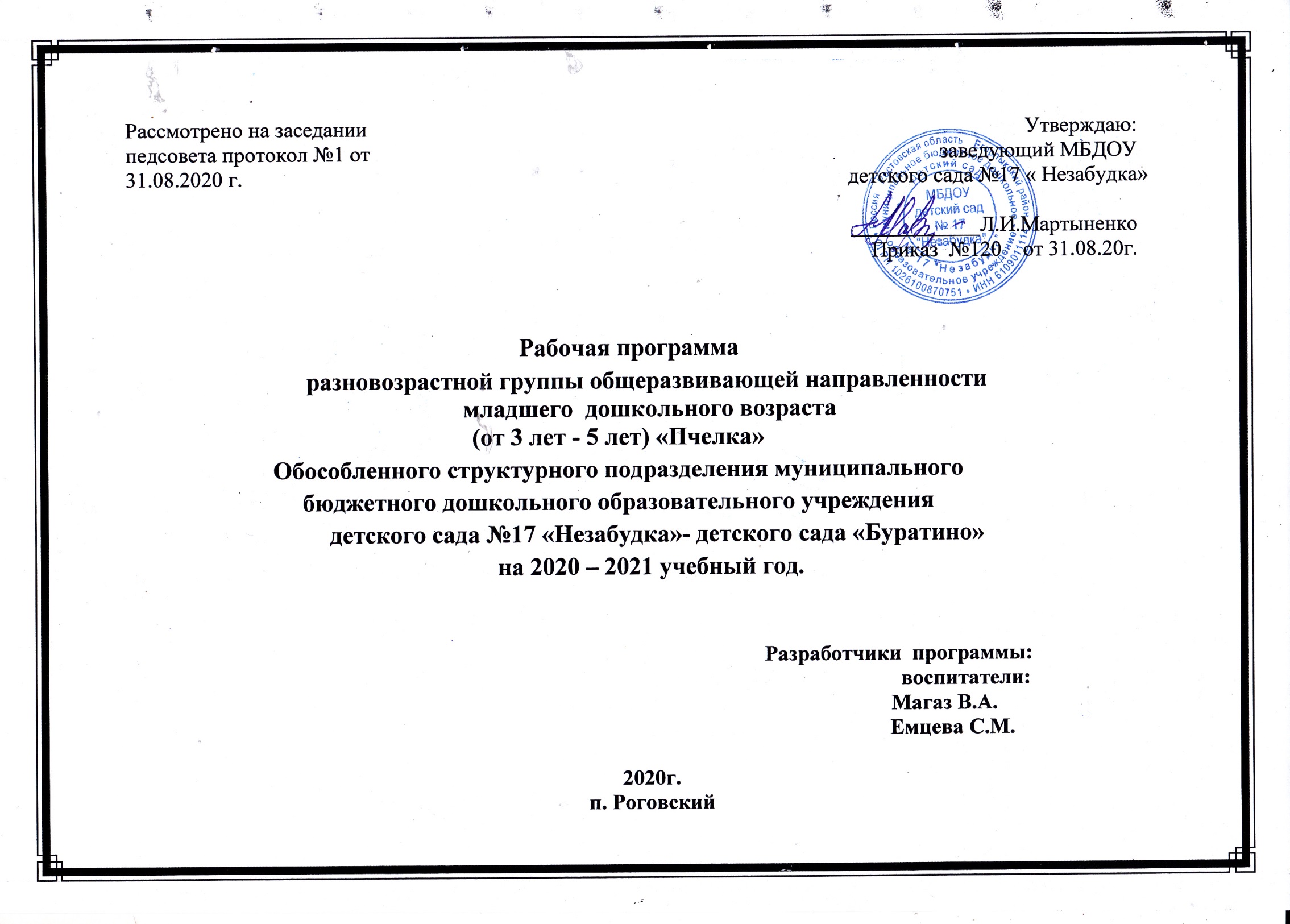 СодержаниеПояснительная записка. …..стр. 3 – 4Возрастные особенности развития детей 3-5 лет, ……стр. 6-7Организация режима  пребывания  детей….. стр. 8-11Объем образовательной нагрузки и методическое оснащение. …..стр. 19 - 23Предметно-развивающая среда…. стр. 24 - 27 Содержание  образовательной деятельности   по освоению образовательных областей….. стр. 28Целевые ориентиры освоения программы, планируемые результаты освоения программы , которые конкретизируют требования стандарта…. стр. 28 - 29Региональная  модель, основное направление работы, новые формы организации с детьми и др. ….стр.30Работа по взаимодействию с семьями воспитанников…. стр. 31 – 39.Приложения:     Перспективное  планирование нерегламентированной совместной деятельности. Стр. 40 – 109.Воспитание культурно-гигиенических навыков. Стр. 41 – 44.Социально-коммуникативное развитие ОБЖ. Стр. 45 – 54.Сюжетно-ролевая игра. Стр. 55 – 62.Воспитание культуры поведения и положительных моральных качеств. Стр. 63 – 68.Формирование семейной и гражданской принадлежности. Стр. 67 – 77.Ознакомление с окружающим миром. Стр. 78 – 88.Ознакомление с природой . Стр. 89 – 104.Трудовая деятельность. Стр. 105 – 109.     Перспективное планирование образовательной деятельности. Стр. 110 – 375.     Карты индивидуального развития воспитанников. Стр. 376 -390.        Рабочая программа (далее - Программа) разработана в соответствии с примерной основной образовательной программой  дошкольного образования «От рождения до школы» под редакцией Н.Е. Вераксы, Т.С. Комаровой, М.А. Васильевой, в соответствии с введёнными  в действие ФГОС ДО.  Программа определяет содержание и организацию образовательного процесса разновозрастной группы общеразвивающей направленности от 3 лет и старше (3 – ., 4 - 5 лет) «Пчелка» обособленного структурного подразделения муниципального бюджетного дошкольного образовательного учреждения детского сада № 17 «Незабудка» - детского сада «Буратино» (далее ОСП).Данная Программа  разработана в соответствии со следующими нормативными документами:Федеральный закон «Об образовании в Российской Федерации» от 29. 12 .2012 года № 273 - ФЗПриказ Минобразования и науки РФ от 30.08.2013г. № 1014 « Об утверждении Порядка организации  и осуществления образовательной деятельности по основным общеобразовательным программам - образовательным программам дошкольного образования».СанПин 2.4.1.3049-13 «Санитарно-эпидемиологические требования к устройству, содержанию и организации режима работы дошкольных образовательных организаций».Приказ Минобразования и науки РФ от 17.10.2013г. № 1155 «Об утверждении  Федерального Государственного Образовательного Стандарта Дошкольного Образования»  (ФГОС  ДО). Устав МБДОУ детского сада № 17 «Незабудка».Основная образовательная программа МБДОУ детского сада № 17 «Незабудка».Ведущими целями программы является:Создание  благоприятных  условий  для  полноценного проживания  ребёнком дошкольного  детства,  формирование основ базовой культуры личности, всестороннее развитие психических  и  физических  качеств  в  соответствии  с  возрастными  и  индивидуальными  особенностями,  подготовка  к  жизни  в  современном  обществе, к обучению в школе,  обеспечение безопасности жизнедеятельности дошкольника. Особое  внимание  в  Программе  уделяется  развитию  личности  ребенка, сохранению и укреплению здоровья детей, а также воспитанию у дошкольников таких качеств, как:патриотизм;активная жизненная позиция;творческий подход в решении различных жизненных ситуаций;уважение к традиционным ценностям.Эти  цели  реализуются  в  процессе  разнообразных  видов  детской  деятельности: игровой, коммуникативной, трудовой, познавательно-исследовательской, продуктивной, музыкально-художественной, чтения. Для достижения целей Программы первостепенное значение имеют:забота  о  здоровье,  эмоциональном  благополучии  и  своевременном всестороннем развитии каждого ребенка;создание в группах атмосферы гуманного и доброжелательного отношения ко всем воспитанникам, что позволяет растить их общительными, добрыми, любознательными, инициативными, стремящимися к самостоятельности и творчеству;максимальное  использование  разнообразных  видов  детской  деятельности, их интеграция в целях повышения эффективности воспитательно-образовательного процесса;творческая  организация  (креативность)  воспитательно - образовательного процесса;вариативность  использования  образовательного  материала,  позволяющая развивать творчество в соответствии с интересами и наклонностями каждого ребенка;уважительное отношение к результатам детского творчества;единство подходов к воспитанию детей в условиях дошкольного образовательного учреждения и семьи;соблюдение в работе детского сада и начальной школы преемственности, исключающей умственные и физические перегрузки в содержании образования  детей  дошкольного  возраста,  обеспечивающей  отсутствие давления предметного обучения.Возрастные особенности психофизического развития детей (от 3 до 4 лет).В возрасте 3-4 лет ребенок постепенно выходит за пределы семейного круга, Его общение становится вне ситуативным. Взрослый становится для ребенка не только членом семьи, но и носителем определенной общественной функции. Желание ребенка выполнять такую же функцию приводит к противоречию с его реальными возможностями. Это противоречие разрешается через развитие игры, которая становится ведущим видом деятельности в дошкольном возрасте.Главной особенностью игры является ее условность: выполнение одних действий с одними предметами предполагает их отнесенность к другим действиям с другими предметами. Основным содержанием игры младших дошкольников являются действия с игрушками и предметами-заместителями. Продолжительность игры небольшая. Младшие дошкольники ограничиваются игрой с одной-двумя ролями и простыми, неразвернутыми сюжетами. Игры с правилами в этом возрасте только начинают формироваться.Изобразительная деятельность ребенка зависит от его представлений о предмете. В этом возрасте они только начинают формироваться. Графические образы бедны. У одних детей в изображениях отсутствуют детали, у других рисунки могут быть более детализированы. Дети уже могут использовать цвет.Большое значение для развития мелкой моторики имеет лепка. Младшие дошкольники способны под руководством взрослого вылепить простые предметы.Известно, что аппликация оказывает положительное влияние на развитие восприятия. В этом возрасте детям доступны простейшие виды аппликации.Конструктивная деятельность в младшем дошкольном возрасте ограничена возведением несложных построек по образцу и по замыслу. - В младшем дошкольном возрасте развивается перцептивная деятельность. Дети от использования пред эталонов — индивидуальных единиц восприятия — переходят к сенсорным эталонам — культурно-выработанным средствам восприятия. К концу младшего дошкольного возраста дети могут воспринимать до 5 и более форм предметов и до 7 и более цветов, способны дифференцировать предметы по величине, ориентироваться в пространстве группы детского сада, а при определенной организации образовательного процесса—и в помещении всего дошкольного учреждения.Развиваются память и внимание. По просьбе взрослого дети могут запомнить 3-4 слова и 5-6 названий предметов. К концу младшего дошкольного возраста они способны запомнить значительные отрывки из любимых произведений.Продолжает развиваться наглядно-действенное мышление. При этом преобразования ситуаций в ряде случаев осуществляются на основе целенаправленных проб с учетом желаемого результата. Дошкольники способны установить некоторые скрытые связи и отношения между предметами.В младшем дошкольном возрасте начинает развиваться воображение, которое особенно наглядно проявляется в игре, когда одни объекты выступают в качестве заместителей других.Взаимоотношения детей обусловлены нормами и правилами. В результате целенаправленного воздействия они могут усвоить относительно большое количество норм, которые выступают основанием для оценки собственных действий и действий других детей.Взаимоотношения детей ярко проявляются в игровой деятельности. Они скорее играют рядом, чем активно вступают во взаимодействие. Однако уже в этом возрасте могут наблюдаться устойчивые избирательные взаимоотношения. Конфликты между детьми возникают преимущественно по поводу игрушек. Положение ребенка в группе сверстников во многом определяется мнением воспитателя.В младшем дошкольном возрасте можно наблюдать соподчинение мотивов поведения в относительно простых ситуациях. Сознательное управление поведением только начинает складываться; во многом поведение ребенка еще ситуативно. Вместе с тем можно наблюдать и случаи ограничения собственных побуждений самим ребенком, сопровождаемые словесными указаниями. Начинает развиваться самооценка, при этом дети в значительной мере ориентируются на оценку воспитателя. Продолжает развиваться также их половая идентификация, что проявляется в характере выбираемых игрушек и сюжетов.Возрастные особенности психофизического развития детей (от 4 до 5 лет).В игровой деятельности детей среднего дошкольного возраста появляются ролевые взаимодействия. Они указывают на то, что дошкольники начинают отделять себя от принятой роли. В процессе игры роли могут меняться. Игровые действия начинают выполняться не ради них самих, ради смысла игры. Происходит разделение игровых и реальных взаимодействий детей.Значительное развитие получает изобразительная деятельность. Рисунок становится предметным и детализированным. Графическое изображение человека характеризуется наличием туловища, глаз, рта, носа, волос, иногда одежды и ее деталей. Совершенствуется техническая сторона изобразительной деятельности. Дети могут рисовать основные геометрические фигуры, вырезать ножницами, наклеивать изображения на бумагу и т.д.Усложняется конструирование. Постройки могут включать 5-6 деталей. Формируются навыки конструирования по собственному замыслу, атакже планирование последовательности действий.Двигательная сфера ребенка характеризуется позитивными изменениями  мелкой и крупной моторики. Развиваются ловкость, координация движений. Дети в этом возрасте лучше, чем младшие дошкольники, удерживают равновесие, перешагивают через небольшие преграды. Усложняются игры с мячом.К концу среднего дошкольного возраста восприятие детей становится более развитым. Они оказываются способными назвать форму, на которую похож тот или иной предмет. Могут вычленять в сложных объектах простые формы и из простых форм воссоздавать сложные объекты. Дети способны упорядочить группы предметов по сенсорному признаку — величине, цвету; выделить такие параметры, как высота, длина и ширина. Совершенствуется ориентация в пространстве.Возрастает объем памяти. Дети запоминают до 7-8 названий предметов. Начинает складываться произвольное запоминание: дети способны принять задачу на запоминание, помнят поручения взрослых, могут выучить небольшое стихотворение и т.д.Начинает развиваться образное мышление. Дети оказываются способными использовать простые схематизированные изображения для решения несложных задач. Дошкольники могут строить по схеме, решать лабиринтные задачи. Развивается предвосхищение. На основе пространственного расположения объектов дети могут сказать, что произойдет в результате их взаимодействия. Однако при этом им трудно встать на позицию другого наблюдателя и во внутреннем плане совершить мысленное преобразование образа.Для детей этого возраста особенно характерны известные феномены Ж. Пиаже: сохранение количества, объема и величины. Например, если им предъявить три черных кружка из бумаги и семь белых кружков из бумаги и спросить: «Каких кружков больше — черных или белых?», большинство ответят, что белых больше. Но если спросить: «Каких больше — белых или бумажных?», ответ будет таким же — больше белых. Продолжает развиваться воображение. Формируются такие его особенности, как оригинальность и произвольность. Дети могут самостоятельно придумать небольшую сказку на заданную тему.Увеличивается устойчивость внимания. Ребенку оказывается доступной сосредоточенная деятельность в течение 15-20 минут. Он способен удерживать в памяти при выполнении каких-либо действий несложное условие,В среднем дошкольном возрасте улучшается произношение звуков и дикция. Речь становится предметом активности детей. Они удачно имитируют голоса животных, интонационно выделяют речь тех или иных персонажей. Интерес вызывают ритмическая структура речи, рифмы.Развивается грамматическая сторона речи. Дошкольники занимаются словотворчеством на основе грамматических правил. Речь детей при взаимодействии друг с другом носит ситуативный характер, а при общении со взрослым становится вне ситуативной.Изменяется содержание общения ребенка и взрослого. Оно выходит за пределы конкретной ситуации, в которой оказывается ребенок. Ведущим становится познавательный мотив. Информация, которую ребенок получает в процессе общения, может быть сложной и трудной для понимания, но она вызывает у него интерес.У детей формируется потребность в уважении со стороны взрослого, для них оказывается чрезвычайно важной его похвала. Это приводит к их повышенной обидчивости на замечания. Повышенная обидчивость представляет собой возрастной феномен.Взаимоотношения со сверстниками характеризуются избирательностью, которая выражается в предпочтении одних детей другим. Появляются постоянные партнеры по играм. В группах начинают выделяться лидеры. Появляются конкурентность, соревновательность. Последняя важна для сравнения себя с другим, что ведет к развитию образа Я ребенка, его детализации.Основные достижения возраста связаны с развитием игровой деятельности; появлением ролевых и реальных взаимодействий; с развитием изобразительной деятельности; конструированием по замыслу, планированием; совершенствованием восприятия, развитием образного мышления и воображения, эгоцентричностью познавательной позиции; развитием памяти, внимания, речи, познавательной мотивации, совершенствования восприятия; формированием потребности в уважении со стороны взрослого, появлением обидчивости, конкурентности, соревновательности со сверстниками, дальнейшим развитием образа Я ребенка, его детализацией.Цикличность процессов жизнедеятельности обуславливают необходимость выполнение режима, представляющего собой рациональный порядок дня, оптимальное взаимодействие и определённую последовательность периодов подъёма и снижения активности, бодрствования и сна. Режим дня организуется с учётом физической и умственной работоспособности, а также эмоциональной реактивности в первой и во второй половине дня.    При составлении и организации режима дня учитываются повторяющиеся компоненты:  время приёма пищи;укладывание на дневной сон;общая длительность пребывания ребёнка на открытом воздухе и в помещении при выполнении физических упражнений.  Режим дня соответствует возрастным особенностям детей подготовительной группы  и способствует их гармоничному развитию. Максимальная продолжительность непрерывного бодрствования детей 3-5 лет составляет 5,5 - 6 часов.  Организация  жизни и деятельности детей спланирована согласно СанПин 2.4.1.3049-13"Санитарно-эпидемиологических требованиях к устройству, содержанию и организации режима работы дошкольных образовательных организаций"      от 15 мая . N 26.Количество детей в группе составляет  22 человека.Средняя группа – 10  человек.Вторая младшая группа – 12  человекВ возрастной группе девочек – 11 и мальчиков – 11.С   1 - ой группой здоровья – 18 человекСо 2- ой группой здоровья –4 человекаЗначимые для разработки и реализации рабочей программы характеристики.Особенности организации образовательного процесса в группе (климатические, демографические, национально - культурные и другие)Демографические особенности:Анализ социального статуса семей выявил, что в   младшей  дошкольной группе  воспитываются дети из полных – 17 (77%),  неполных – 5  (23%) и многодетных 4 (18%) семей. Основной состав родителей – среднеобеспеченные -84%; с высшим – 11 (25%) и средне - специальным – 8 (18%) , без образования – 25 (57%).2) Национально – культурные особенности:Этнический состав воспитанников группы: русские – 22, 100%. Обучение и воспитание в группе осуществляется на русском языке. Основной контингент воспитанников проживает в условиях села. Реализация регионального компонента осуществляется через знакомство с национально-культурными особенностями Донского края. Знакомясь с родным краем, его достопримечательностями, ребенок учится осознавать себя, живущим в определенный временной период, в определенных этнокультурных условиях. Данная информация реализуется через целевые прогулки, беседы, проекты. 3) Климатические особенности:При организации образовательного процесса учитываются климатические особенности региона. Ростовская область – средняя полоса России: время начала и окончания тех или иных сезонных явлений (листопад, таяние снега и т. д.) и интенсивность их протекания; состав флоры и фауны; длительность светового дня; погодные условия и т. д.средняя полоса России: время начала и окончания тех или иных сезонных явлений (листопад, таяние снега и т. д.) и интенсивность их протекания; состав флоры и фауны; длительность светового дня; погодные условия и т. д.Основными чертами климата являются: холодная зима и сухое жаркое лето.В режим дня группы ежедневно включены бодрящая гимнастика, упражнения для профилактики плоскостопия, дыхательная гимнастика. В холодное время года удлиняется пребывание детей на открытом воздухе. В теплое время года – жизнедеятельность детей, преимущественно, организуется на открытом воздухе.Исходя из климатических особенностей региона, график образовательного процесса составляется в соответствии с выделением двух периодов:1. холодный период: учебный год (сентябрь-май, составляется определенный режим дня и расписание непосредственно образовательной деятельности.2. теплый  период (июнь-август, для которого составляется другой режим дня).  Объём образовательной нагрузки (как непосредственно образовательной деятельности, так и образовательной деятельности, осуществляемой в ходе режимных моментов) является примерным, дозирование нагрузки - условным, обозначающим пропорциональное соотношение продолжительности деятельности педагогов и детей по реализации и освоению содержания дошкольного образования в различных образовательных областях.  Ежедневный объём образовательной нагрузки при планировании работы по реализации Программы зависит от типа и вида учреждения, контингента детей, региональной специфики, решения конкретных образовательных задач в пределах максимально допустимого объёма образовательной нагрузки и требований к ней, установленных ФГОС и действующими санитарно-эпидемиологическими правилами и нормативами (СанПиН).Объём самостоятельной деятельности как свободной деятельности воспитанников в условиях созданной педагогами предметно-развивающей образовательной среды по каждой образовательной области не определяется. Общий объём самостоятельной деятельности детей соответствует требованиям действующих СанПиН (3-4 ч в день для всех возрастных групп полного дня).Педагог не превышает максимально допустимую санитарно-эпидемиологическими правилами и нормативами нагрузку.По действующему СанПиНу (2.4.1.3049-13) для детей:Младшая  группа – 4 часов 10 минут, НОД  продолжительность по 15 - 20 минут;средняя – 7 часов 30 минут, НОД  продолжительность  по 20 минутУчебный план непрерывной образовательной деятельности исовместной деятельности взрослых и детей в одновозрастной группе общеразвивающей направленности для детей младшего дошкольного возраста «Пчелка»  по реализации образовательнойпрограммы, регламентированных по времени и частоте в течение 10,5 часового режима.         Непрерывно-образовательная деятельность  на 2020 - 2021 уч.г.Сетка организованной образовательной деятельности эстетически – оздоровительного циклав летний оздоровительный период 2020 - 2021учебного годаВ младшей  дошкольной группе создана  содержательная, трансформируемая,  полифункциональная, вариативная, доступная и безопасная предметно-пространственная среда, представленная в таблице:Целевые ориентиры не подлежат непосредственной оценке, в том числе в виде педагогической диагностики (мониторинга), и не являются основанием для их формального сравнения с реальными достижениями детей. Результаты педагогического мониторинга  используются исключительно для решения следующих образовательных задач:1)	индивидуализации образования (в том числе поддержки ребёнка,
построения его образовательной траектории или профессиональной коррекции
особенностей его развития).2)	оптимизации работы с группой детей.                       Целевые ориентиры на этапе завершения дошкольного образования:ребёнок овладевает основными культурными способами деятельности, проявляет инициативу и самостоятельность в разных видах деятельности - игре, общении, познавательно-исследовательской деятельности, конструировании и др.; способен выбирать себе род занятий, участников по совместной деятельности.ребёнок обладает установкой положительного отношения к миру, к разным видам труда, другим людям и самому себе, обладает чувством собственного достоинства; активно взаимодействует со сверстниками и взрослыми, участвует в совместных играх. Способен договариваться, учитывать интересы и чувства других, сопереживать неудачам и радоваться успехам других, адекватно проявляет свои чувства, в том числе чувство веры в себя, старается разрешать конфликты.ребёнок обладает развитым воображением, которое реализуется в разных видах деятельности, и прежде всего в игре; ребёнок владеет разными формами и видами игры, различает условную и реальную ситуации, умеет подчиняться разным правилам и социальным нормам.ребёнок достаточно хорошо владеет устной речью, может выражать свои мысли и желания, может использовать речь для выражения своих мыслей, чувстви желаний, построения речевого высказывания в ситуации общения, может выделять звуки в словах, у ребёнка складываются предпосылки грамотности.у ребёнка развита крупная и мелкая моторика; он подвижен, вынослив, владеет основными движениями, может контролировать свои движения и управлять ими.ребёнок способен к волевым усилиям, может следовать социальным нормам поведения и правилам в разных видах деятельности, во взаимоотношениях со взрослыми и сверстниками, может соблюдать правила безопасного поведения и личной гигиены.ребёнок проявляет любознательность, задаёт вопросы взрослым и сверстникам, интересуется причинно-следственными связями, пытается самостоятельно придумывать объяснения явлениям природы и поступкам людей; склонен наблюдать, экспериментировать. Обладает начальными знаниями о себе, о природном и социальном мире, в котором он живёт; знаком с произведениями детской литературы, обладает элементарными представлениями из области живой природы, естествознания, математики, истории ит.п.; ребенок способен к принятию собственных решений, опираясь на свои знания и умения в различных видах деятельности.    Целевые ориентиры Программы выступают основанием приемственности дошкольного и начального образования. При соблюдении требований к условиям реализации Программы настоящие целевые ориентиры предполагают формирование у детей дошкольного возраста предпосылок к учебной деятельности на этапе завершения ими дошкольного образования. 8.РАБОТА ПО ВЗАИМОДЕЙСТВИЮ С СЕМЬЯМИ ВОСПИТАННИКОВ.                       Содержание работы с семьей по направлениям: «Физическое развитие»:- информирование родителей о факторах, влияющих на физическое здоровье ребенка (спокойное общение, питание, закаливание, движение). - стимулирование двигательной активности ребенка совместными спортивными играми, прогулками.«Социально коммуникативное»:- знакомство родителей с опасными для здоровья ребенка ситуациями (дома, на даче, на дороге, в лесу, у водоема) и способами поведения в них;- привлекать родителей к активному отдыху с детьми. - заинтересовать родителей в развитии игровой деятельности детей, обеспечивающей успешную социализацию, усвоение гендерного поведения;- сопровождать и поддерживать семью в реализации воспитательных воздействий.- познакомить с  традициями трудового воспитания в семьях воспитанников;- проводить совместные с родителями конкурсы, акции по благоустройству и озеленению территории детского сада, ориентируясь на потребности и возможности детей и научно обоснованные принципы  и нормативы.  «Познавательное развитие»:- ориентировать родителей на развитие у ребенка потребности к познанию, общению со взрослыми и сверстниками; «Речевое развитие»:- развивать у родителей навыки общения с ребенком;- показывать значение доброго, теплого общения с ребёнком.«Чтение художественно- эстетическое развитие»:- доказывать родителям ценность домашнего чтения;- показывать методы и приемы ознакомления ребенка с художественной литературой.                      «Художественное творчество»:- поддержать стремление родителей развивать художественную деятельность детей в детском саду и дома;- привлекать родителей к активным формам совместной  с детьми деятельности способствующим возникновению творческого вдохновения.  «Музыка»:- раскрыть возможности музыки как средства благоприятного воздействия на психическое здоровье ребенка.                   Взаимодействие с семьейДетский сад становится социальным центром помощи семье в воспитании ребенка дошкольного возраста. Расширяется спектр доступных педагогам форм взаимодействия с семьей -разнообразные консультации, семейные клубы (кружки), совместный досуг, творческие проекты, фестивали и выставки, спортивные мероприятия, праздники, традиции и пр. Они объединяют учреждение и семью в единое воспитательно-образовательное пространство развития ребенка-дошкольника. По мнению авторов Концепции дошкольного воспитания (В. В. Давыдов, В. А. Петровский, Р. Б. Стеркина и др.), в отношениях между родителями, педагогами и детьми центральное место должно занимать не авторитарное, а личностно ориентированное взаимодействие взрослого с ребенком. Это значит, что педагоги и родители должны в процессе общения обеспечить ребенку: чувство психологической защищенности; доверие к миру; эмоциональное благополучие; формирование базиса личностной культуры; развитие его индивидуальности. Этот результат может быть достигнут только при условии взаимодействия детского сада и семьи. Гармоничное взаимодействие не подразумевает равнодолевого участия педагогов и родителей в воспитательно-образовательном процессе. Если в вопросах обучения, образования приоритетная роль принадлежит детскому саду, располагающему профессиональными кадрами, а в вопросах развития в среднем ситуация пятьдесят на пятьдесят, то в вопросах воспитания ведущая роль принадлежит семье.Однако процесс взаимодействия практически всегда запускается по инициативе педагогов. И насколько продуманным будет этот процесс, настолько эффективным будет и результат.Современный родитель стремится к диалогу, он хочет, чтобы его пожелания по воспитанию ребенка учитывались, его мнение было услышано, его взгляды были учтены в работе воспитателей. Сделать это нелегко. Построение гармоничного, адекватного взаимодействия с родителями требует много терпения, такта, мудрости.По целевым установкам можно выделить три основных направления:Мероприятия МБДОУ с родителями с целью повышения их компетенции в разных вопросах. Сюда относятся дни открытых дверей, консультации, родительские кружки (клубы), мастер-классы и т. п.; мероприятия МБДОУ, объединяющие родителей и детей с целью лучше узнать ребенка, наладить содержательное общение и т. п. Сюда относятся праздники и досуги, совместные мероприятия, экскурсии, традиции («Встречи с интересными людьми» и т. п.);Мероприятия в семье, используемые в работе МБДОУ с целью повышать инициативность и заинтересованность родителей. Сюда относятся выставки по увлечениям ребенка, выставки совместных работ родителей и детей по заданной тематике («Мастерская деда Мороза» и т. п.), дидактические альбомы («Моя семья», «Домашние любимцы» и т. п.)  и т. п.Результат взаимодействия оценивается не по количеству проведенных совместных мероприятий, а по охвату родителей, их активности и заинтересованности, по переносу предложенных содержаний в жизнь семьи (стали ходить на выставки и т. п., собирать семейную коллекцию, появились новые семейные традиции и т. д.); по направленности данных мероприятий и усилий на развитие и воспитание ребенка.Перспективное планирование работы с родителями на 2020-2021 уч. год                                              Общесадовые      развлеченияПример региональной модели перспективного планирования («Я-концепция» личности)    СентябрьТема: «Кто мы, откуда. Где наши корни» - развивать у детей коммуникативные умения; расширять представление о семье, формировать умение ориентироваться в родственных отношениях, прививать любовь к родственникам.ОктябрьТема: « Древняя Русь» - продолжать знакомить детей с историей нашей Родины, откуда пошло название нашей Родины. На примере былин, легенд показать красоту, мудрость, силу и смелость русского народа.НоябрьТема: «Россия – Родина моя» - формирование патриотических чувств, закрепление знаний государственных символов страны, формирование простейших географических представлений о стране.ДекабрьТема: « Наши предки – славяне» - расширять знания детей об истории нашей страны, познакомить с жизнью, обычаями, занятиями наших предков.ЯнварьТема: «Дон, земля донская, донские казаки» - донести до сознания детей принадлежность к славному роду казачьему, к людям, проживающим на воспетой М. Шолоховым донской земле.ФевральТема: «Возрождение казачества на Дону» - рассказать детям, что история донского казачества – неиссякаемый источник силы, мужества, верности, поэтому люди вновь обратились к нему; что любовь к родному краю, к Дону дает силу человеку, живущему на донской земле.МартТема: «Как воспитывали казака» - дать детям знания о том, как воспитывали в казачьей семье девочек и мальчиков, почему давалось разное воспитание, какая цель преследовалась.АпрельТема: «Казаки – люди вольные» - дать детям понятие о казачьей вольнице. Где эти люди селились и почему. Кого принимали в казаки. Какие были у казаков заповеди.МайТема: « Обряды и праздники на Дону» - познакомить со своеобразием казачьих обрядов, религией донских  казаков.                                                                   ПЕРСПЕКТИВНОЕ ПЛАНИРОВАНИЕНЕРЕГЛАМЕНТИРОВАННОЙ СОВМЕСТНОЙ ДЕЯТЕЛЬНОСТИРАЗНОВОЗРАСТНОЙ ГРУППЫ ОБЩЕРАЗВИВАЮЩЕЙ НАПРАВЛЕННОСТИ ДЛЯ   ДЕТЕЙ ОТ 3  ДО  5  ЛЕТ  (3 - 4г., 4 -5  лет.)«Пчелка»Приложение №1                                  Воспитание культурно-гигиенических навыков                             Приложение №2Образовательная область «Социально – коммуникативное развитие»        ОБЖ           Приложение №3 Образовательная область  «Социально – коммуникативное развитие»                    Сюжетно - ролевая играПриложение №5Воспитание культуры поведения и  положительных  моральных  качеств\Приложение №5Формирование   семейной, гражданской принадлежности..                                                                  Приложение № 6 Ознакомление с окружающим миромПриложение №7Ознакомление с природой.                                                                                                                                                                      Приложение №8                                                                                   «Трудовая деятельность»Режимные моментына летний оздоровительный периодРазновозрастная группа обще-развивающей направленности младшего дошкольного возраста (от 3 лет - 5 лет)  «Пчелка»Прием детей, осмотр, игры, беседы7.30 - 8.10Утренняя  гимнастика 8.10 - 8.20Подготовка к завтраку, водные процедуры8.20 - 8.35Завтрак 18.35 - 8.50Водные процедуры8.50 - 9.00Прогулка (наблюдения,  труд, воздушные, солнечные процедуры), образовательная деятельность по областям «Физическое развитие», «Художественно-эстетическое развитие», совместная деятельность взрослых и детей, самостоятельная деятельность детей  9.00 - 12.00Завтрак 210.40 - 10.50Подготовка к обеду. Обед 12.10 - 12.40Подготовка ко сну. Дневной сон.                                               12.40 - 15.10Подъем, воздушные и водные процедуры,  гимнастика 15.10 - 15.30Полдник15.30 - 15.40Совместная образовательная деятельностьна участке, игры, уход  детей домой.15.40 - 18.00Режимные моментына холодный период годаРазновозрастная группа обще-развивающей направленности младшего дошкольного возраста (от 3 лет - 5 лет)  «Пчелка»Прием детей, осмотр, игры, беседы7.30 - 8.10Утренняя  гимнастика 8.10 - 8.20Подготовка к завтраку, водные процедуры8.20 - 8.35Завтрак 18.35 - 8.45Завтрак 210.40 - 10.50Водные процедуры8.45 - 9.00Непрерывно -образовательная деятельность по подгруппам (игры, самостоятельная деятельность, прогулка с подгруппой в промежутках между НОД)                     9.00 - 10.20Подготовка к прогулке, прогулка10.20 - 12.20Подготовка к обеду. Обед.12.20 - 12.40Подготовка ко сну. Дневной сон. 12.40 - 15.10Подъем, воздушные и водные процедуры,  гимнастика 15.10 - 15.30Полдник15.30 - 15.40Непрерывно - образовательная деятельность, Совместная и самостоятельная деятельность                    15.40 - 16.00Прогулка. Игры, труд, индивидуальная работа. Уход детей домой.16.00 - 18.00ФормыдеятельностиКоличествоКоличествоКоличествоКоличество          Общая  продолжительностьОбщая продолжительность          Общая  продолжительностьОбщая продолжительность          Общая  продолжительностьОбщая продолжительность          Общая  продолжительностьОбщая продолжительностьФормыдеятельностинеде-лямесяц(4 недели)Год (11месяцев)Год (11месяцев)Неделя/минутМесяц/минут, часМесяц/минут, часГод / часов(11месяцев)Образовательная область «Познавательное развитие»Образовательная область «Познавательное развитие»Образовательная область «Познавательное развитие»Образовательная область «Познавательное развитие»Образовательная область «Познавательное развитие»Образовательная область «Познавательное развитие»Образовательная область «Познавательное развитие»НОД ФЭМП14363615 мин1 час1 час9 час.НОД  озн.с предметным и соц.окруж.0.753272715 мин45 мин45 мин6 час.45мин.НОД    озн. с мир. прир.0.2519915 мин15 мин15 мин2час 15 мин.Образовательная область «Речевое развитие»Образовательная область «Речевое развитие»Образовательная область «Речевое развитие»Образовательная область «Речевое развитие»НОД Развитие речи14363615 мин1час 1час 9 час.Совместная деятельность взрослого и детейСовместная деятельность взрослого и детейСовместная деятельность взрослого и детейСовместная деятельность взрослого и детей по коммуникации, речевому развитию520220220не более 15 минут5 час.50 мин.5 час.50 мин.18час. 30 мин.Совместная деятельность взрослого и детей по ознакомлению с худож. литературой520220220не более 15 минут5 час.50 мин.5 час.50 мин.18час. 30 мин.Образовательная область «Художественное – эстетическое развитие»/+ ЛОП*Образовательная область «Художественное – эстетическое развитие»/+ ЛОП*Образовательная область «Художественное – эстетическое развитие»/+ ЛОП*Образовательная область «Художественное – эстетическое развитие»/+ ЛОП*Образовательная область «Художественное – эстетическое развитие»/+ ЛОП*Образовательная область «Художественное – эстетическое развитие»/+ ЛОП*Образовательная область «Художественное – эстетическое развитие»/+ ЛОП*Образовательная область «Художественное – эстетическое развитие»/+ ЛОП*Образовательная область «Художественное – эстетическое развитие»/+ ЛОП*НОД Рисование0.753/227/427/415 мин45 мин/30 мин.45 мин/30 мин.6 час.45мин./1час.НОД Лепка0.52/418/818/815 мин30 мин./1час30 мин./1час3 часа/2 час.НОД Аппликация0.251/29/49/415 мин15 мин/30 мин.15 мин/30 мин.2час.15 мин./1часНОД Конструирование0.52181815 мин30 мин30 мин3час НОД Музыкальное28/872/1672/1630 мин2ч. / 2ч.2ч. / 2ч.18час./4ч.Совместная деятельность взрослого и ребёнкаСовместная деятельность взрослого и ребёнкаСовместная деятельность взрослого и ребёнкаСовместная деятельность взрослого и ребёнкаСовместная деятельность взрослого и ребёнкаСовместная деятельность взрослого и ребёнкаСовместная деятельность взрослого и ребёнкаСовместная деятельность взрослого и ребёнкаСовместная деятельность взрослого и ребёнкаМузыкальные досуги, праздники, развлечения132727не более 15 минут45мин.45мин.6ч.15мин.Совместная конструктивно - модельная деятельность520220220не более 15 минут5 час.50 мин.5 час.50 мин.18час. 30 мин.Образовательная область «Социально – коммуникативное развитие»Образовательная область «Социально – коммуникативное развитие»Образовательная область «Социально – коммуникативное развитие»Образовательная область «Социально – коммуникативное развитие»Образовательная область «Социально – коммуникативное развитие»Образовательная область «Социально – коммуникативное развитие»Образовательная область «Социально – коммуникативное развитие»Образовательная область «Социально – коммуникативное развитие»Образовательная область «Социально – коммуникативное развитие»Совместная деятельность взрослого и детейСовместная деятельность взрослого и детейСовместная деятельность взрослого и детейСовместная деятельность взрослого и детейСовместная деятельность взрослого и детейСовместная деятельность взрослого и детейСовместная деятельность взрослого и детейСовместная деятельность взрослого и детейСовместная деятельность взрослого и детейСовместная деятельность взрослого и детей 520220220не более 15 минут5 час.50 мин.5 час.50 мин.18час. 30 мин.Образовательная область «Физическое развитие»/+ ЛОП*Образовательная область «Физическое развитие»/+ ЛОП*Образовательная область «Физическое развитие»/+ ЛОП*Образовательная область «Физическое развитие»/+ ЛОП*Образовательная область «Физическое развитие»/+ ЛОП*Образовательная область «Физическое развитие»/+ ЛОП*Образовательная область «Физическое развитие»/+ ЛОП*Образовательная область «Физическое развитие»/+ ЛОП*Образовательная область «Физическое развитие»/+ ЛОП*НОД Физическое развитие312/12108/24108/2445 мин 3 час./3 час. 3 час./3 час.27 час./6 час.Совместная деятельность взрослого и детейСовместная деятельность взрослого и детейСовместная деятельность взрослого и детейСовместная деятельность взрослого и детейСовместная деятельность взрослого и детейСовместная деятельность взрослого и детейСовместная деятельность взрослого и детейСовместная деятельность взрослого и детейСовместная деятельность взрослого и детейСпортивные праздники199до 15 мин15 мин.15 мин.2ч.15 мин.Утренняя гимнастика52022022050 мин3 час. 20мин./ 3час.20мин.3 час. 20мин./ 3час.20мин.30 час. / 6час. 40мин.ФормыдеятельностиКоличествоКоличествоКоличествоКоличество          Общая  продолжительностьОбщая продолжительность          Общая  продолжительностьОбщая продолжительность          Общая  продолжительностьОбщая продолжительность          Общая  продолжительностьОбщая продолжительностьФормыдеятельностинеде-лямесяц(4 недели)Год (11месяцев)Год (11месяцев)Неделя/минутМесяц/минут, часМесяц/минут, часГод / часов(11месяцев)Образовательная область «Познавательное развитие»Образовательная область «Познавательное развитие»Образовательная область «Познавательное развитие»Образовательная область «Познавательное развитие»Образовательная область «Познавательное развитие»Образовательная область «Познавательное развитие»Образовательная область «Познавательное развитие»НОД ФЭМП14363620 мин1 час.20мин.1 час.20мин.12 час.НОД  озн.с предметным и соц.окруж.0.753272720 мин1 час.1 час.9 час.НОД    озн. с мир. прир.0.2519920 мин20 мин20 мин3час.Образовательная область «Речевое развитие»Образовательная область «Речевое развитие»Образовательная область «Речевое развитие»Образовательная область «Речевое развитие»НОД Развитие речи14363620 мин1час.20мин.1час.20мин.12 час.Совместная деятельность взрослого и детейСовместная деятельность взрослого и детейСовместная деятельность взрослого и детейСовместная деятельность взрослого и детей по коммуникации, речевому развитию520220220не более 20 минут6 час.40 мин.6 час.40 мин.73час. 20 мин.Совместная деятельность взрослого и детей по ознакомлению с худож. литературой520220220не более 20 минут6 час.40 мин.6 час.40 мин.73час. 20 мин.Образовательная область «Художественное – эстетическое развитие»/+ ЛОП*Образовательная область «Художественное – эстетическое развитие»/+ ЛОП*Образовательная область «Художественное – эстетическое развитие»/+ ЛОП*Образовательная область «Художественное – эстетическое развитие»/+ ЛОП*Образовательная область «Художественное – эстетическое развитие»/+ ЛОП*Образовательная область «Художественное – эстетическое развитие»/+ ЛОП*Образовательная область «Художественное – эстетическое развитие»/+ ЛОП*Образовательная область «Художественное – эстетическое развитие»/+ ЛОП*Образовательная область «Художественное – эстетическое развитие»/+ ЛОП*НОД Рисование0.52/418/818/820 мин40 мин/1час.20 мин.40 мин/1час.20 мин.6 час./ 2час.40мин.НОД Лепка0.52/218/418/420 мин40 мин./40 мин.40 мин./40 мин.6 час./1 час.20 мин.НОД Аппликация0. 52/218/418/420 мин40 мин/40 мин.40 мин/40 мин.6 час./1час.20мин.НОД Конструирование0.52181820 мин40 мин40 мин6 час. НОД Музыкальное2/28/872/1672/1640 мин2 ч. 40мин. / 2ч.40мин.2 ч. 40мин. / 2ч.40мин.24 час./3 ч. 20 мин.Совместная деятельность взрослого и ребёнкаСовместная деятельность взрослого и ребёнкаСовместная деятельность взрослого и ребёнкаСовместная деятельность взрослого и ребёнкаСовместная деятельность взрослого и ребёнкаСовместная деятельность взрослого и ребёнкаСовместная деятельность взрослого и ребёнкаСовместная деятельность взрослого и ребёнкаСовместная деятельность взрослого и ребёнкаМузыкальные досуги, праздники, развлечения13333320 минут1ч.1ч.11 ч.Совместная конструктивно - модельная деятельность52022022020 минут6 час.40 мин.6 час.40 мин.73ч. 20 мин.Образовательная область «Социально – коммуникативное развитие»Образовательная область «Социально – коммуникативное развитие»Образовательная область «Социально – коммуникативное развитие»Образовательная область «Социально – коммуникативное развитие»Образовательная область «Социально – коммуникативное развитие»Образовательная область «Социально – коммуникативное развитие»Образовательная область «Социально – коммуникативное развитие»Образовательная область «Социально – коммуникативное развитие»Образовательная область «Социально – коммуникативное развитие»Совместная деятельность взрослого и детейСовместная деятельность взрослого и детейСовместная деятельность взрослого и детейСовместная деятельность взрослого и детейСовместная деятельность взрослого и детейСовместная деятельность взрослого и детейСовместная деятельность взрослого и детейСовместная деятельность взрослого и детейСовместная деятельность взрослого и детейСовместная деятельность взрослого и детей 52022022020 минут6 час.40 мин.6 час.40 мин.73ч. 20 мин.Образовательная область «Физическое развитие»/+ ЛОП*Образовательная область «Физическое развитие»/+ ЛОП*Образовательная область «Физическое развитие»/+ ЛОП*Образовательная область «Физическое развитие»/+ ЛОП*Образовательная область «Физическое развитие»/+ ЛОП*Образовательная область «Физическое развитие»/+ ЛОП*Образовательная область «Физическое развитие»/+ ЛОП*Образовательная область «Физическое развитие»/+ ЛОП*Образовательная область «Физическое развитие»/+ ЛОП*НОД Физическое развитие312/12108/24108/24 1 час 4 час./4 час. 4 час./4 час.36 час./8 час.Совместная деятельность взрослого и детейСовместная деятельность взрослого и детейСовместная деятельность взрослого и детейСовместная деятельность взрослого и детейСовместная деятельность взрослого и детейСовместная деятельность взрослого и детейСовместная деятельность взрослого и детейСовместная деятельность взрослого и детейСовместная деятельность взрослого и детейСпортивные праздники11111 20 мин20 мин.20 мин.3ч.40 мин.Утренняя гимнастика52022022050 мин3 час. 20мин./ 3час.20мин.3 час. 20мин./ 3час.20мин.30 час. / 6час. 40мин.Гимнастика пробуждения520220220 25 мин1 час.40 мин./ 1час. 40мин.1 час.40 мин./ 1час. 40мин.15 час./3 час.20минИтого НОД: 10403603604ч.40мин. 13ч. 20 мин.13ч. 20 мин.120 ч.Разновозрастная группа общеразвивающей направленности младшего дошкольного возраста (от 3 лет - 5 лет)  «Пчелка» Разновозрастная группа общеразвивающей направленности младшего дошкольного возраста (от 3 лет - 5 лет)  «Пчелка» Младшая подгруппаСредняя подгруппапонедельник  Озн. с пред.окр./ Озн. с  миром природы           9.30 -  9.45                                   физ-ра          10.00 -  10.15    Озн. с пред.окр./ Озн. с  миром природы            9.00 -  9.20Физ-ра             10.00 -  10.20  вторник  ФЭМП                      9.00 – 9.15  музыка               9.30  - 9.45музыка               9.30  - 9.50   ФЭМП            10.00 – 10.20 среда Развитие речи              9.30 – 9.45Физ-ра         10.00  - 10.15Развитие речи                 9.00 – 9.20Физ-ра           10.00  -  10.20четвергРисование /                   аппликация 9.00 -  9.15 Музыка        10.00  -  10.20Рисование/аппликация              9.30 -  9.50Музыка            10.00 -  10.20пятницалепка/  конструирование             9.00 -  9.15Физ-ра                  10.00 – 10.15Лепка/конструирование                9.30 – 9.50Физ-ра                     10.00 – 10.20Дни недели Одновозрастная группа общеразвиваю-щей направленностиот 1 года до 3 лет (ранний возраст)Разновозрастная группа общеразвивающей направленности младшего дошкольного возраста (от 3 лет - 5 лет)  «Пчелка»Разновозрастная группа общеразвивающей направленности младшего дошкольного возраста (от 3 лет - 5 лет)  «Пчелка»Разновозрастная группа общеразвивающей направленности старшего дошкольного возраста (от 5 лет - 7 лет) «Колокольчик»Разновозрастная группа общеразвивающей направленности старшего дошкольного возраста (от 5 лет - 7 лет) «Колокольчик»Дни недели Одновозрастная группа общеразвиваю-щей направленностиот 1 года до 3 лет (ранний возраст)Младшая подгруппаСредняя   подгруппаСтаршаяподгруппаПодготовительная подгруппаПонедельник 9.00 – 9.10  физ-ра10.00 – 10.15  рисование9.00 – 9.20рисование 9.00 – 9.30 аппликацияПонедельник 9.00 – 9.10  физ-ра9.30 – 9.45/9.50физ-ра9.30 – 9.45/9.50физ-ра10.15 – 10.40/10.45 Физ-ра10.15 – 10.40/10.45 Физ-раВторник 9.00 – 9.10 рисование 9.20-9.30 музыка9.00 – 9.20лепка9.40 – 10.00рисование9.00 – 9.30 рисование Вторник 9.00 – 9.10 рисование 9.20-9.30 музыка 9.30 – 9.45/9.50 музыка  9.30 – 9.45/9.50 музыка 10.10 – 10.35/10.40 музыка10.10 – 10.35/10.40 музыкаСреда 9.00 – 9.10 физ-ра9.00 – 9.15 аппликация9.00 – 9.20 лепка 9.35 – 10.05 лепкаСреда 9.00 – 9.10 физ-ра10.00 – 10.15/10.20   физ-ра10.00 – 10.15/10.20   физ-ра10.15 – 10.40/10.45 физ-ра10.15 – 10.40/10.45 физ-раСреда 9.00 – 9.10 физ-ра10.00 – 10.15/10.20   физ-ра10.00 – 10.15/10.20   физ-раЧетверг 9.00 – 9.10музыка9.30 – 9.40лепка9.00 – 9.20аппликация9.00 – 9.20 аппликация Четверг 9.00 – 9.10музыка9.30 – 9.40лепка9.30 – 9.45/9.50   музыка9.30 – 9.45/9.50   музыка10.15 – 10.40/10.45  музыка10.15 – 10.40/10.45  музыкаПятница 9.00 – 9.10 физ-ра9.00 – 9.20  лепка9.30 – 9.50  конструирова-ние9.00 – 9.20 конструирование9.00 – 9.30  конструирование Пятница 9.00 – 9.10 физ-ра10.00 – 10.15/10.20 Физ-ра10.00 – 10.15/10.20 Физ-ра9.40 – 10.05/10.10 Физ-ра 9.40 – 10.05/10.10 Физ-ра Образовательная деятельность в ходе режимных моментов в младшей  дошкольной группеОбразовательная деятельность в ходе режимных моментов в младшей  дошкольной группеОбразовательная деятельность в ходе режимных моментов в младшей  дошкольной группеВид деятельностиПериодичностьИнтеграция образовательных областейУтренняя  гимнастикаежедневно«речевое развитие», «познавательное развитие», «социально -коммуникативное развитие», «художественно -эстетическое развитие»,Комплексы закаливающих процедурежедневно«речевое развитие», «познавательное развитие», «социально - коммуникативное развитие», «художественно -эстетическое развитие»,Гигиенические процедурыежедневно«речевое развитие», «познавательное развитие», «социально -коммуникативное развитие», «художественно -эстетическое развитие»,Ситуативные  беседы при проведении режимных моментовежедневно«речевое развитие», «познавательное развитие», «социально - коммуникативное развитие», «художественно -эстетическое развитие»,Чтение художественной литературыежедневно«речевое развитие», «познавательное развитие», «социально - коммуникативное развитие», «художественно -эстетическое развитие»,Дежурстваежедневно«речевое развитие», «познавательное развитие», «социально - коммуникативное развитие», «художественно -эстетическое развитие»,Прогулкиежедневно«речевое развитие», «познавательное развитие», «социально -коммуникативное развитие», «художественно -эстетическое развитие»,Играежедневно«речевое развитие», «познавательное развитие», «социально - коммуникативное развитие», «художественно -эстетическое развитие»,Самостоятельная деятельность в уголках развитияежедневно«речевое развитие», «познавательное развитие», «социально - коммуникативное развитие», «художественно -эстетическое развитие»,Уголок развитияОборудование и материалы, которые должны быть в группеСпортивный уголокковрики, дорожки массажные, со следочками  (для профилактики плоскостопия);палка гимнастическая;мячи; корзина для метания мечей;обручи; скакалка; кегли; дуга;скамейка;мат гимнастический;шнур длинный и короткий;мешочки с грузом (150-200 гр.); мешочек с грузом большой (400 гр);ленты, флажки;Познавательный уголокнабор геометрических фигур для группировки по цвету, форме,доски-вкладыши (с основными формами, составными из 4-5 частей);набор разноцветных палочек с оттенками (по 5-7 каждого цвета);набор плоскостных геометрических фигур для составления изображений по графическим образцам (из 4-6 элементов);мозаика (разных форм и цвета, мелкая) с графическими образцами;настольно-печатные игрынабор кубиковнабор для экспериментирования с водой: емкости одинакового и разного размеров ,различной формы, мерные стаканчики, предметы из разных материалов («тонет - не тонет»), черпачки, сачки, воронки;наборы для экспериментирования с песком: формочки разной конфигурации, емкости разного размера (4-5 шт), предметы-орудия разных размеров, форм, конструкции;Математический театр в коробке;Материал по познавательному развитию:наборы картинок для группировки и обобщения (до 8 - 10 в каждой группе;наборы предметных картинок типа «лото» из 6-8 частей (той же тематики, в том числе с сопоставлением реалистических и условно-схематических изображений);набор парных картинок на соотнесение (сравнение: найди отличие (по внешнему виду), ошибки (по смыслу);наборы предметных картинок для группировки по разным признакам (2-3) последовательно или одновременно (назначение, цвет, величина); серии картинок (по 4-6) для установления последовательности событий (сказки, литературные сюжеты);серии из 4 картинок «Времена года» (природная и сезонная деятельность людей);предметные и сюжетные картинки (с различной тематикой) крупного и мелкого формата;разрезные (складные) кубики с сюжетными картинками (6-8 частей);разрезные сюжетные картинки (6-8 частей).Краеведческие материалы: фотографии родного края, гербарии.Уголки развитияОборудование и материалы, которые должны быть в группеСпортивный уголокковрики, дорожки массажные, со следочками  (для профилактики плоскостопия);палка гимнастическая;мячи; корзина для метания мечей;обручи; скакалка; кегли; дуга;скамейка;мат гимнастический;шнур длинный и короткий;мешочки с грузом (150-200 гр.); мешочек с грузом большой (400 гр);ленты, флажки;Познавательный уголокнабор геометрических фигур для группировки по цвету, форме,доски-вкладыши (с основными формами, составными из 4-5 частей);набор разноцветных палочек с оттенками (по 5-7 каждого цвета);набор плоскостных геометрических фигур для составления изображений по графическим образцам (из 4-6 элементов);мозаика (разных форм и цвета, мелкая) с графическими образцами;настольно-печатные игрынабор кубиковнабор для экспериментирования с водой: емкости одинакового и разного размеров ,различной формы, мерные стаканчики, предметы из разных материалов («тонет - не тонет»), черпачки, сачки, воронки;наборы для экспериментирования с песком: формочки разной конфигурации, емкости разного размера (4-5 шт), предметы-орудия разных размеров, форм, конструкции;Математический театр в коробке;Материал по познавательному развитию:наборы картинок для группировки и обобщения (до 8 - 10 в каждой группе;наборы предметных картинок типа «лото» из 6-8 частей (той же тематики, в том числе с сопоставлением реалистических и условно-схематических изображений);набор парных картинок на соотнесение (сравнение: найди отличие (по внешнему виду), ошибки (по смыслу);наборы предметных картинок для группировки по разным признакам (2-3) последовательно или одновременно (назначение, цвет, величина); серии картинок (по 4-6) для установления последовательности событий (сказки, литературные сюжеты);серии из 4 картинок «Времена года» (природная и сезонная деятельность людей);предметные и сюжетные картинки (с различной тематикой) крупного и мелкого формата;разрезные (складные) кубики с сюжетными картинками (6-8 частей);разрезные сюжетные картинки (6-8 частей).Краеведческие материалы: фотографии родного края, гербарии.Уголок речевого развитияДидактические наглядные материалы;предметные и сюжетные картинки и др.книжные уголки с соответствующей возрасту литературой;«Чудесный мешочек» с различными предметами.Уголок творчества(конструирование и ручной труд)Уголок живой природы.Материалы для конструирования:конструкторы с разнообразными способами крепления деталей;строительные наборы с деталями разных форм и размеров;коробки большие и маленькие; ящички;бросовый материал: чурбачки, кубики;Материалы для ручного труда:бумага разных видов (цветная, гофрированная, салфетки, картон, открытки и др.)вата, поролон, текстильные материалы (ткань, верёвочки, шнурки, ленточки и т.д.);подборка бросового материала (коробки, катушки, конусы, пластиковые бутылки, пробки, фантики и фольга от конфет и др.);проволока в цветной оболочке;природные материалы (шишки , желуди, семена арбуза, дыни, клёна и др„ сухоцветы, скорлупа орехов, яичная и др.);проволока в цветной оболочке;природные материалы (шишки , желуди, семена арбуза, дыни, клёна и др„ сухоцветы, скорлупа орехов, яичная и др.);инструменты: ножницы с тупыми концами; кисть; клей.«Полочка красоты»;мольберт или пюпитр;наборы цветных карандашей; наборы фломастеров; шариковые ручки; гуашь; акварель; цветные восковые мелки и т.п.индивидуальные палитры для смешения красок;кисточки - тонкие и толстые, щетинистые, беличьи; баночки для промывания ворса кисти от краски;бумага для рисования разного формата;салфетки из ткани, хорошо впитывающей воду, для осушения кисти; салфеткигубки из поролона;пластилин, глина;доски для лепки;стеки разной формы;розетки для клея;подносы для форм и обрезков бумаги;большие клеёнки для покрытия столов;навесные валики с рулонами бумаги;печатки для нанесения узора;школьные мелки для рисования на доске и асфальте или линолеуме.атрибуты для сюжетно-ролевых игр (шапочки, бескозырки, фартуки, юбки, наборы медицинских, парикмахерских принадлежностей и др.);куклы крупные (35-), средние (25-); куклы девочки и мальчики;фигурки средней величины: дикие и домашние животные;наборы кухонной и чайной посуды;набор овощей и фруктов;машины крупные и средние; грузовые и легковые;телефон, руль, весы, сумки, ведёрки, утюг, молоток, часы и др.кукольные коляски;настольные игры.комнатные растения (4 -5 видов) с красивыми листьями различной формы, цветущие;круговая диаграмма смены времён года;изображение явлений природы (солнце, пасмурно, ветер, дождь, снег и др.) со стрелкой.Уголок сюжетно-ролевых и др. игрОборудование для сюжетно-ролевых игр «Дом», «Парикмахерская», «Больница», «Магазин» и др.атрибуты для сюжетно-ролевых игр (шапочки, бескозырки, фартуки, юбки, наборы медицинских, парикмахерских принадлежностей и др.);куклы крупные (35-), средние (25-); куклы девочки и мальчики;фигурки средней величины: дикие и домашние животные;наборы кухонной и чайной посуды;набор овощей и фруктов;машины крупные и средние; грузовые и легковые;телефон, руль, весы, сумки, ведёрки, утюг, молоток, часы и др.кукольные коляски;настольные игры.Музыкальный уголокМузыкальные инструменты (бубен, барабан, треугольник, маракасы,, металлофон, ложки и др);Музыкально-дидактические игры.Конкурсы, выставки для детей.Совместные работы детей и родителей.Развивать творческие способности педагогов, родителей (законных представителей), детей, способствовать  созданию условий для всестороннего развития   дошкольников.на 1 –е полугодие:«Осенняя мозаика»  выставка поделок из природного материала – совм. работа родителей и детейРайонная   выставка-конкурс поделок из природного материала и овощей«Волшебный сундучок осени». «Безопасность – это важно» - выставка рисунков, аппликаций, коллажей (младшая и старшая возр.гр.)«Для любимой мамочки»«Зимушка хрустальная» - (рисунок с использованием нестандартной техники)    Районный творческий конкурс для воспитанников и их родителей  «Новогоднее чудо».   «Мастерская Деда Мороза» (поделки дети совместно с родителями)          сентябрьоктябрьноябрьдекабрь декабрьпедагогиРазвивать творческие способности педагогов, родителей (законных представителей), детей, способствовать  созданию условий для всестороннего развития   дошкольников.на 2 –е полугодие:«Дивная сказка Рождества» (рисунок)Районный конкурс поздравительных открыток для воспитанников, посвященный Дню защитника Отечества. «На защите нашей Родины» (лепка, аппликация, рисунок)Районный  творческий конкурс для воспитанников и их родителей «Ваза для мамы».«Всё для  мамочки моей» - выставка детских работ (младшая и старшая дошкольная группы)Районный творческий смотр –конкурс «Театральный калейдоскоп», посвященный прилету птиц.«Полёт в космос» Выставка работ детского творчества, посвященная  дню космонавтики (младшая и старшая дошкольная группы) Парад воспитанников  МБДОУ Егорлыкского  района  «Наш Бессмертный полк», посвященный 76-й годовщине Великой Победы. «День Победы! (поделки, коллажи, рисунки по теме) семейный творческий конкурсянварьфевральмарт    апрельмайпедагоги		Акции:			Экологическая акция «Помогите птице зимой»		Декабрь -февральсотрудники ДОУ, дети, родители		Экологическая акция «Посади деревцо»				апрель - майсотрудники ДОУ, дети, родители	Цель: Поддерживать эмоциональное самочувствие дошкольников, развивать творческие способности, способствовать укреплению дружеских отношений всех участников образовательного процессаЦель: Поддерживать эмоциональное самочувствие дошкольников, развивать творческие способности, способствовать укреплению дружеских отношений всех участников образовательного процессаЦель: Поддерживать эмоциональное самочувствие дошкольников, развивать творческие способности, способствовать укреплению дружеских отношений всех участников образовательного процесса«День знаний  1 сентября»01.09.2020Педагоги       Муз.руковод..«Осень в гости просим»13.09.2020Педагоги        Муз.руковод.«День дошкольного работника»28.09.2020Педагоги         Муз.руковод«Праздник для наших бабушек и дедушек» («День пожилых людей»)01.10.2020Педагоги       Муз. руковод.«Праздник Урожая»16.10.2020Педагоги        Муз.руковод«Фольклорный праздник» (праздник платков)      23.10.2020 Педагоги         Муз. руковод.«День народного единства»03.11.2020Педагоги         Муз. руковод.«Осенний бал»23.11.2020Муз. руковод.«День Матери»27.11.2020Муз. Руковод«Здравствуй, Зимушка – зима!»04.12.2020Муз. руковод..Новогодние утренники23 -30.12.2020Воспитатели        Муз. руковод Рождественские каникулы10.01.2021Муз. руковод. «Зимние встречи»13.01.2021Муз. руковод.«День святого Валентина»15.02.2021Муз. руковод.«А ну-ка мальчики» (будущие защитники Отечества) (старшая гр. праздник, младшая тематическое НОД)22.02.2021Муз. Утренники3, 4, 5.03.2021Воспитатели      Муз. руковод.Масленица. Проводы зимы.12.03.2021 Муз.руковод.   воспитатели«Весна шагает по планете».19.03.2021Муз. руковод.«Сороки»22.03.2021Муз. руковод.«День театра» (своё по группам ) 25.03.2021воспитатели«День здоровья»08.04.2021Муз. руковод.«Космическое путешествие» (тематическая НОД)12.04.2021Воспитатели групп«День Земли»22.04.2021Муз. руковод. «Пасхальный  звон»29.04.2021Муз. руковод.«Праздник Мира»30.04.2021Муз. руковод«Праздник  Победы»07.05.2021Муз. руковод«Выпускной бал»28.05.2021Воспитатели    Муз. руковод.«Выпускной бал»28.05.2021Воспитатели    Муз. руковод.№МероприятияДатаОтветственныеОбще садовые собрания1.«Основные направления образовательной и оздоровительной работы с детьми на новый учебный год».  сентябрьзаведующий2.«Охрана жизни и здоровья детей» декабрьзаведующий3.«Итоги работы за прошедший учебный год и организация летнего оздоровительного периода»майзаведующийСобрания по группам1  Младшая дошкольная  группа«Задачи образовательной деятельности на учебный год. Особенности развития детей 3-4 лет», 4-5 летсентябрьвоспитатели младшей   дошкольной группы2 «Здоровье ребёнка в наших руках».ноябрь воспитатели младшей   дошкольной группы3«Развитие познавательной деятельности у дошкольников посредством эксперементальной деятельности». (Круглый стол) февральвоспитатели младшей   дошкольной группы4 «Вот и стали мы на год взрослей. Организация ЛОП»майвоспитатели младшей   дошкольной группыКонсультации  младшая дошкольная   группавоспитатели младшей   дошкольной  группы1 «Возрастные психологические особенности дошкольника»сентябрьвоспитатели младшей   дошкольной  группы2 «Воспитание культурно – гигиенических навыков у детей младшего дошкольного возраста».октябрьвоспитатели младшей   дошкольной  группы3«Дыхательная гимнастика для профилактики простудных заболеваний». ноябрьвоспитатели младшей   дошкольной  группы4 «Как вести здоровый образ жизни вместе с ребенком?».декабрьвоспитатели младшей   дошкольной  группы5 «Как организовать художественно-изобразительную деятельность с детьми дома».январьвоспитатели младшей   дошкольной  группы6 «Художественно  - эстетическое развитие дошкольника»февральвоспитатели младшей   дошкольной  группы7 «Играйте вместе с детьми»мартвоспитатели младшей   дошкольной  группы8 «Развитие любознательности у детей дошкольного возраста».апрельвоспитатели младшей   дошкольной  группы9 «Солнце, воздух и вода – наши лучшие друзья».майвоспитатели младшей   дошкольной  группыПапки передвижки, буклеты, газеты, памятки и др.Папки передвижки, буклеты, газеты, памятки и др.Папки передвижки, буклеты, газеты, памятки и др.Младшая  дошкольная  группа:Папки передвижки:«Влияние народного творчества»«Дидактические игры по изобразительному искусству для дошкольников»«Занимательные опыты»«Готовим исследователей на кухне» «Буклеты: «Радость творчества»«Математика  для ребёнка»«Развитие любознательности у ребёнка»Практические советы «Игры для развития мелкой моторики рук у детей»Газеты: «Ключи  к здоровью вашего ребёнка» «Пластилинография – как средство развития мелкой моторики руки». «Изобразительная деятельность – любимое детское занятие»  «Этот удивительный мир»Памятки, листовки:«Режим дня. Это важно или нет?»«Витамины для детей»«Книжки в вашем доме»«Безопасность ребёнка»Воспитатели группы раннего возраставоспитатели  младшей дошкольной группыКонсультации специалиста для родителей«Детский сад и семья – вместе развиваем музыкальные способности у  ребенка». сентябрьмузыкальный  руководительМатюшевский А.И.«Музыка - лечит» ноябрьмузыкальный  руководительМатюшевский А.И.«Слушаем музыку с ребенком»апрельмузыкальный  руководительМатюшевский А.И.Папки-передвижки по музыкальному воспитаниюмузыкальный  руководительМатюшевский А.И.«В мире музыки»октябрьмузыкальный  руководительМатюшевский А.И.«Встречаем вместе Новый год» декабрьмузыкальный  руководительМатюшевский А.И.«Слушаем музыку с ребенком»мартмузыкальный  руководительМатюшевский А.И.Информационные листымузыкальный  руководительМатюшевский А.И.«Для чего нужна музыка»апрельмузыкальный  руководительМатюшевский А.И.«Хореография в жизни дошкольника»Мартмузыкальный  руководительМатюшевский А.И.Фотопланшетымузыкальный  руководительМатюшевский А.И.«Музыка  звучит повсюду»Декабрьмузыкальный  руководительМатюшевский А.И.«Разноцветная музыка»Маймузыкальный  руководительМатюшевский А.И.Буклетымузыкальный  руководительМатюшевский А.И.«Музыкальная терапия для всей семьи»Декабрьмузыкальный  руководительМатюшевский А.И.«Давайте поговорим о музыке всерьез»Январьмузыкальный  руководительМатюшевский А.И.Режимные процессыСодержание навыковСодержание навыковМетодические приемыМетодические приемыПервый кварталПервый кварталПервый кварталПервый кварталПервый кварталПитаниеЗакреплять умения ест второе блюдо и гарнир, есть котлету, запеканку, отделяя  кусочки по мере съедания, не дробить заранее; брать пирожки, хлеб из общей тарелки, не касаясь других кусочков руками; пережевывать пищу с закрытым ртом; пользоваться салфеткой по мере необходимостиЗакреплять умения ест второе блюдо и гарнир, есть котлету, запеканку, отделяя  кусочки по мере съедания, не дробить заранее; брать пирожки, хлеб из общей тарелки, не касаясь других кусочков руками; пережевывать пищу с закрытым ртом; пользоваться салфеткой по мере необходимостиЧтение: С. Капутикян «Кто скорее допьет», «Маша обедает».Дидактические игры: «Расскажем Карлсону, как надо правильно кушать», «Зайка пригласил в гости мишку и ежика»Чтение: С. Капутикян «Кто скорее допьет», «Маша обедает».Дидактические игры: «Расскажем Карлсону, как надо правильно кушать», «Зайка пригласил в гости мишку и ежика»Одевание - раздеваниеСовершенствовать умения быстро одеваться и раздеваться в определенной последовательности, правильно размещать свои вещи в шкафу, аккуратно складывать и развешивать одежду на стуле перед сном. Закреплять умения пользоваться всеми видами застежек, узнавать свои вещи, не путать с одеждой других детейСовершенствовать умения быстро одеваться и раздеваться в определенной последовательности, правильно размещать свои вещи в шкафу, аккуратно складывать и развешивать одежду на стуле перед сном. Закреплять умения пользоваться всеми видами застежек, узнавать свои вещи, не путать с одеждой других детейЧтение: И. Муравейка «Я сама», Н. Павлова «Чьи башмачки», С. Прокофьева «Сказка про башмачки».Дидактические игры: «Покажем, как нужно складывать одежду перед сном», «Покажем мишке, как складывать вещи в раздевальном шкафчике»Чтение: И. Муравейка «Я сама», Н. Павлова «Чьи башмачки», С. Прокофьева «Сказка про башмачки».Дидактические игры: «Покажем, как нужно складывать одежду перед сном», «Покажем мишке, как складывать вещи в раздевальном шкафчике»УмываниеЗакреплять навыки, полученные в младшей группе: намыливать руки до образования пены, тщательно смывать, умываться, насухо вытирать лицо и руки своим полотенцем, вешать его на место, пользоваться индивидуальной расческой, своевременно пользоваться носовым платкомЗакреплять навыки, полученные в младшей группе: намыливать руки до образования пены, тщательно смывать, умываться, насухо вытирать лицо и руки своим полотенцем, вешать его на место, пользоваться индивидуальной расческой, своевременно пользоваться носовым платкомДидактические игры: «Поучим Винни-Пуха делать пену», «Покажем Петрушке, как надо вытирать руки насухо»Дидактические игры: «Поучим Винни-Пуха делать пену», «Покажем Петрушке, как надо вытирать руки насухо»Содержаниев порядке одеждыи обувиЗамечать непорядок в одежде, обращаться за помощью к взрослымЗамечать непорядок в одежде, обращаться за помощью к взрослымПоказ приемов работы, объяснение, напоминаниеПоказ приемов работы, объяснение, напоминаниеВторой кварталВторой кварталВторой кварталВторой кварталВторой кварталПитаниеЗакреплять полоскать рот после приема пищи. Закреплять умение пользоваться салфеткой по мере необходимостиЗакреплять полоскать рот после приема пищи. Закреплять умение пользоваться салфеткой по мере необходимостиПоказ, упражнение, объяснение. Беседы: «Почему нужно полоскать рот после еды», «Как и когда мы пользуемся салфеткой»Показ, упражнение, объяснение. Беседы: «Почему нужно полоскать рот после еды», «Как и когда мы пользуемся салфеткой»Одевание - раздеваниеПросушивать мокрую после прогулки. Закреплять навыки вежливого обращения за помощью, благодарить за оказанную помощьПросушивать мокрую после прогулки. Закреплять навыки вежливого обращения за помощью, благодарить за оказанную помощьОпытно-исследовательская деятельность:определение мокрой и сухой ткани.Рассказ воспитателя «Как мы будем сушить одежду». Игровые упражнения, закрепляющиеумение обратиться за помощью и поблагодарить за нееОпытно-исследовательская деятельность:определение мокрой и сухой ткани.Рассказ воспитателя «Как мы будем сушить одежду». Игровые упражнения, закрепляющиеумение обратиться за помощью и поблагодарить за нееУмываниеФормировать умение правильно вести себя в умывальной комнате: не шуметь, не толкаться, не разбрызгивать воду. Закреплять умение перед умыванием засучивать рукава, мыть руки после пользования туалетомФормировать умение правильно вести себя в умывальной комнате: не шуметь, не толкаться, не разбрызгивать воду. Закреплять умение перед умыванием засучивать рукава, мыть руки после пользования туалетомБеседа «Как вести себя в умывальной комнате».Дидактическая игра «Кто рукавчикне засучит, тот водичку не получит»Беседа «Как вести себя в умывальной комнате».Дидактическая игра «Кто рукавчикне засучит, тот водичку не получит»Содержаниев порядке одеждыи обувиЗакреплять самостоятельно или с помощью взрослого приводить в порядок внешний вид: подтянуть колготки и носки, расправить рубашку и т.д.Закреплять самостоятельно или с помощью взрослого приводить в порядок внешний вид: подтянуть колготки и носки, расправить рубашку и т.д.Рассматривание иллюстраций. Беседа «Аккуратные дети». Дидактическая игра «Расскажем куклам, как приводить себя в порядок»Рассматривание иллюстраций. Беседа «Аккуратные дети». Дидактическая игра «Расскажем куклам, как приводить себя в порядок»Третий кварталТретий кварталТретий кварталТретий кварталТретий кварталПитаниеПитаниеЗакреплять есть разные виды пищи, не меняя положения вилки в руке, а лишь слегка поворачивая кисть руки внутрь или наружуЗакреплять есть разные виды пищи, не меняя положения вилки в руке, а лишь слегка поворачивая кисть руки внутрь или наружуБеседа «Мы умеем кушать вилкой». Игровые упражнения с игрушечными столовыми приборами. Сюжетно-ролевая игра «Семья»Одевание - раздеваниеОдевание - раздеваниеЗакреплять замечать непорядок в одежде, следить за своим внешним видом, поддерживать порядок в своем шкафуЗакреплять замечать непорядок в одежде, следить за своим внешним видом, поддерживать порядок в своем шкафуРассматривание иллюстраций. Беседа «Как мы замечаем непорядок в одежде и исправляем его». УмываниеУмываниеЗакреплять умение пользоваться индивидуальной расческой. Закреплять отворачиваться при кашле, чихании или закрывать рот платкомЗакреплять умение пользоваться индивидуальной расческой. Закреплять отворачиваться при кашле, чихании или закрывать рот платкомРассказ воспитателя «Что мы должны делать, когда кашляем и чихаем». Чтение: С. Прокофьева «Сказка проворонье гнездо».Дидактическая игра «Расскажем мишке, как правильно чихать»Содержаниев порядке одеждыи обувиСодержаниев порядке одеждыи обувиЗакреплять навыки поддерживания аккуратного внешнего вида, чистить одежду с помощью взрослогоЗакреплять навыки поддерживания аккуратного внешнего вида, чистить одежду с помощью взрослогоПоказ приемов работы.Рассказ воспитателя о поддержании в порядке одеждыЧетвертый кварталЧетвертый кварталЧетвертый кварталЧетвертый кварталЧетвертый кварталПитаниеПитаниеНамазывать масло на хлеб ножом, отрезать кусочек от сосиски, мясаНамазывать масло на хлеб ножом, отрезать кусочек от сосиски, мясаИгровые упражнения с игрушечными столовыми приборами. Сюжетно-ролевая игра «Семья»Одевание - раздеваниеОдевание - раздеваниеСовершенствовать навыки, полученные в течение года, быстро и аккуратно выполнять необходимые действияСовершенствовать навыки, полученные в течение года, быстро и аккуратно выполнять необходимые действияБеседа «Как мы умеем быстро одеваться». Дидактические игры: «Расскажем зайке, как мы складываем одежду перед сном», «Научим Петрушку правильно раздеваться после прогулки»УмываниеУмываниеПравильно пользоваться носовым платком: развернуть, освободить нос, поочередно зажимая одну ноздрю, свернуть платок использованной частью внутрь. Закреплять навыки, полученные в течение года, пользоваться только предметами личной гигиены, проявлять к ним бережное отношениеПравильно пользоваться носовым платком: развернуть, освободить нос, поочередно зажимая одну ноздрю, свернуть платок использованной частью внутрь. Закреплять навыки, полученные в течение года, пользоваться только предметами личной гигиены, проявлять к ним бережное отношениеРассказ воспитателя «Как правильно пользоваться носовым платком». Дидактическая игра «Напомним игрушкам, где лежат наши вещи»Содержаниев порядке одеждыи обувиСодержаниев порядке одеждыи обувиСовершенствовать навыки аккуратности и опрятности, закреплять умение приводить в порядок одеждуСовершенствовать навыки аккуратности и опрятности, закреплять умение приводить в порядок одеждуБеседа «Мы уже почти большие и умеем содержать в порядке свою одежду». Дидактические игры: «Погладим кукольную одежду», «Почистим куклам пальто». Продуктивная деятельность «Наши красивые и аккуратные вещи»ТемыСодержаниеСодержаниеСодержаниеСодержаниеМетодические приемыСентябрьСентябрьСентябрьСентябрьСентябрьСентябрь«Ребенок и его здоровье»Как сберечь свое здоровье: аккуратно и тепло одеваться, не торопиться, спускаясь с лестницы, быстро не бегать, чтобы не упастьКак сберечь свое здоровье: аккуратно и тепло одеваться, не торопиться, спускаясь с лестницы, быстро не бегать, чтобы не упастьБеседа «Как я буду заботиться о своем здоровье». Чтение: К. Чуковский «Айболит», пословицы. Игровое задание: пройти небольшое расстояние с завязанными глазами.Сюжетно-ролевые игры: «Больница», «Поликлиника», «Ветеринарная лечебница»Беседа «Как я буду заботиться о своем здоровье». Чтение: К. Чуковский «Айболит», пословицы. Игровое задание: пройти небольшое расстояние с завязанными глазами.Сюжетно-ролевые игры: «Больница», «Поликлиника», «Ветеринарная лечебница»Беседа «Как я буду заботиться о своем здоровье». Чтение: К. Чуковский «Айболит», пословицы. Игровое задание: пройти небольшое расстояние с завязанными глазами.Сюжетно-ролевые игры: «Больница», «Поликлиника», «Ветеринарная лечебница»«Ребенокна улице города»На чем люди ездятНа чем люди ездятЦелевая прогулка по улице.Наблюдение за транспортом.Рассматривание иллюстраций.Беседа «Машины на нашей улице».Чтение: А. Барто «Грузовик», «Самолет построим сами», «Кораблик», Б. Заходер «Шофер».Дидактические игры: «Найди и назови», «Найди такой же».Сюжетно-ролевая игра «Транспорт».Продуктивная деятельность: «Построим автобус (машину)», «Машины едут по улице» (коллективная работа)Целевая прогулка по улице.Наблюдение за транспортом.Рассматривание иллюстраций.Беседа «Машины на нашей улице».Чтение: А. Барто «Грузовик», «Самолет построим сами», «Кораблик», Б. Заходер «Шофер».Дидактические игры: «Найди и назови», «Найди такой же».Сюжетно-ролевая игра «Транспорт».Продуктивная деятельность: «Построим автобус (машину)», «Машины едут по улице» (коллективная работа)Целевая прогулка по улице.Наблюдение за транспортом.Рассматривание иллюстраций.Беседа «Машины на нашей улице».Чтение: А. Барто «Грузовик», «Самолет построим сами», «Кораблик», Б. Заходер «Шофер».Дидактические игры: «Найди и назови», «Найди такой же».Сюжетно-ролевая игра «Транспорт».Продуктивная деятельность: «Построим автобус (машину)», «Машины едут по улице» (коллективная работа)«Безопасность ребенка в быту»У нас в группе порядокУ нас в группе порядокРассматривание обстановки в группе. Беседы: «В группе должен быть порядок», «Как можно играть в игрушки», «Опасные игрушки». Дидактические игры: «Что где лежит», «Каждой вещи свое место»Рассматривание обстановки в группе. Беседы: «В группе должен быть порядок», «Как можно играть в игрушки», «Опасные игрушки». Дидактические игры: «Что где лежит», «Каждой вещи свое место»Рассматривание обстановки в группе. Беседы: «В группе должен быть порядок», «Как можно играть в игрушки», «Опасные игрушки». Дидактические игры: «Что где лежит», «Каждой вещи свое место»                             Октябрь                             Октябрь                             Октябрь«Ребенок и его здоровье»Полезные продукты,их значение для здоровьяи хорошего настроенияПолезные продукты,их значение для здоровьяи хорошего настроенияПолезные продукты,их значение для здоровьяи хорошего настроенияОпределение фруктов по вкусу.Беседа «О здоровой пище».Чтение: Г. Зайцев «Приятного аппетита», Ю. Тувим «Овощи», М. Безруких «Разговор о правильном питании», загадки об овощах и фруктах.Дидактические игры: «Чудесный мешочек», «Узнай и назови овощи», «Разложи на тарелках полезные продукты». Сюжетно-ролевая игра «Магазин продуктов».Продуктивная деятельность: «Слепим разные продукты», «Витрина овощного магазина», «Консервируем овощи и фрукты»Определение фруктов по вкусу.Беседа «О здоровой пище».Чтение: Г. Зайцев «Приятного аппетита», Ю. Тувим «Овощи», М. Безруких «Разговор о правильном питании», загадки об овощах и фруктах.Дидактические игры: «Чудесный мешочек», «Узнай и назови овощи», «Разложи на тарелках полезные продукты». Сюжетно-ролевая игра «Магазин продуктов».Продуктивная деятельность: «Слепим разные продукты», «Витрина овощного магазина», «Консервируем овощи и фрукты»«Ребенокна улице города»Правила пешеходовПравила пешеходовПравила пешеходовЦелевая прогулка к светофору.Рассматривание иллюстраций «На улице города».Беседа «Как переходить улицу».Чтение: Г. Георгиев «Светофор», А. Северный«Светофор», О. Тарутин «Переход».Дидактические игры: «Какой огонек зажегся», «Что говорит светофор». Сюжетно-ролевые игры: «Пешеходы на улице»,«Автобус». Продуктивная деятельность «Светофор и светофорчики»Целевая прогулка к светофору.Рассматривание иллюстраций «На улице города».Беседа «Как переходить улицу».Чтение: Г. Георгиев «Светофор», А. Северный«Светофор», О. Тарутин «Переход».Дидактические игры: «Какой огонек зажегся», «Что говорит светофор». Сюжетно-ролевые игры: «Пешеходы на улице»,«Автобус». Продуктивная деятельность «Светофор и светофорчики»«Безопасность ребенка в быту»Колючие опасностиКолючие опасностиКолючие опасностиРассматривание предметов.Опытно-исследовательская деятельность: что можноделать ножницами, иголкой, кнопками и другимиопасными предметами.Беседа «Правила обращения с опаснымипредметами». Дидактические игры: «Можно - нельзя», «Отбери предметы, которые нельзя трогать»Рассматривание предметов.Опытно-исследовательская деятельность: что можноделать ножницами, иголкой, кнопками и другимиопасными предметами.Беседа «Правила обращения с опаснымипредметами». Дидактические игры: «Можно - нельзя», «Отбери предметы, которые нельзя трогать»«Ребеноки другие люди»Знакомые и незнакомые людиЗнакомые и незнакомые людиЗнакомые и незнакомые людиБеседы: «С кем ты приходишь в детский сад», «Беседуем с незнакомыми людьмиБеседы: «С кем ты приходишь в детский сад», «Беседуем с незнакомыми людьми                                                                                              Ноябрь                                                                                              Ноябрь                                                                                              Ноябрь                                                                                              Ноябрь                                                                                              Ноябрь                                                                                              Ноябрь«Ребенок и его здоровье»Личная гигиена - понимание значения и необходимости гигиенических процедур. Предметы, необходимые для поддержания чистоты телаЛичная гигиена - понимание значения и необходимости гигиенических процедур. Предметы, необходимые для поддержания чистоты телаЛичная гигиена - понимание значения и необходимости гигиенических процедур. Предметы, необходимые для поддержания чистоты телаОпыты со снегом (качество талой воды).Экскурсия в прачечную детского сада.Беседа «Чистота и здоровье».Чтение: Г. Зайцев «Дружи с водой», К. Чуковский «Мойдодыр», А. Барто «Девочка чумазая»,С. Бялковская «Юля-чистюля», 3. Александрова«Купание», потешки.Дидактические игры: «Таня простудилась», «Сделаемкуклам разные прически», «Вымоем куклу», «Правила гигиены».Сюжетно-ролевые игры: «Парикмахерская», «Семья».Продуктивная деятельность «Мыло пенится в корыте, мы стираем, посмотрите»Опыты со снегом (качество талой воды).Экскурсия в прачечную детского сада.Беседа «Чистота и здоровье».Чтение: Г. Зайцев «Дружи с водой», К. Чуковский «Мойдодыр», А. Барто «Девочка чумазая»,С. Бялковская «Юля-чистюля», 3. Александрова«Купание», потешки.Дидактические игры: «Таня простудилась», «Сделаемкуклам разные прически», «Вымоем куклу», «Правила гигиены».Сюжетно-ролевые игры: «Парикмахерская», «Семья».Продуктивная деятельность «Мыло пенится в корыте, мы стираем, посмотрите»«Ребенокна улице города»Дорожные знаки для пешеходовДорожные знаки для пешеходовДорожные знаки для пешеходовЦелевая прогулка на улицу. Рассматривание дорожных знаков.Беседа «Как переходить через улицу». Дидактические игры: «Покажи такой же знак», «Найди и назови».Сюжетно-ролевая игра «Пешеходы переходят через дорогу». Продуктивная деятельность: «Пешеходный переход», «Красный, желтый, зеленый»Целевая прогулка на улицу. Рассматривание дорожных знаков.Беседа «Как переходить через улицу». Дидактические игры: «Покажи такой же знак», «Найди и назови».Сюжетно-ролевая игра «Пешеходы переходят через дорогу». Продуктивная деятельность: «Пешеходный переход», «Красный, желтый, зеленый»«Безопасность ребенка в быту»Домашние помощники человекаДомашние помощники человекаДомашние помощники человекаРассматривание иллюстраций бытовых приборов. Беседа о правилах обращения с электроприборами. Сюжетно-ролевая игра «Семья»Рассматривание иллюстраций бытовых приборов. Беседа о правилах обращения с электроприборами. Сюжетно-ролевая игра «Семья»«Ребенок и его здоровье»Тело человека: роль частей тела и органов чувствТело человека: роль частей тела и органов чувствТело человека: роль частей тела и органов чувствДекабрьОпределение частоты сердечных сокращений до ипосле бега, выявление роли отдельных частей тела(пройти с закрытыми глазами, послушать, зажав уши и т.д.).Чтение: С. Прокофьева «Румяные щечки»,Н. Саксонская «Где мой пальчик?», Е. Пермяк «Пронос и язык», С. Маршак «Почему у человека две руки и один язык», Г. Зайцев «Уроки Мойдодыра», В. Бондаренко «Язык и уши», загадки о частях тела. Дидактические игры: «Запомни движение», «Посылка от обезьянки». Продуктивная деятельность: «Обведем ладошку», «Цвета радуги»Дидактические игры: «Запомни движение», «Посылка от обезьянки».Продуктивная деятельность: «Обведем ладошку», «Цвета радуги»ДекабрьОпределение частоты сердечных сокращений до ипосле бега, выявление роли отдельных частей тела(пройти с закрытыми глазами, послушать, зажав уши и т.д.).Чтение: С. Прокофьева «Румяные щечки»,Н. Саксонская «Где мой пальчик?», Е. Пермяк «Пронос и язык», С. Маршак «Почему у человека две руки и один язык», Г. Зайцев «Уроки Мойдодыра», В. Бондаренко «Язык и уши», загадки о частях тела. Дидактические игры: «Запомни движение», «Посылка от обезьянки». Продуктивная деятельность: «Обведем ладошку», «Цвета радуги»Дидактические игры: «Запомни движение», «Посылка от обезьянки».Продуктивная деятельность: «Обведем ладошку», «Цвета радуги»«Ребенокна улице города»Дорожные знаки для водителейДорожные знаки для водителейДорожные знаки для водителейРассматривание дорожных знаков.Обыгрывание ситуаций с транспортными игрушками.Беседы: «Как ездят машины», «Вежливые водители».Дидактические игры: «Куда поедет автомобиль», «Выложи дорожный знак». Сюжетно-ролевая игра «Транспорт»Рассматривание дорожных знаков.Обыгрывание ситуаций с транспортными игрушками.Беседы: «Как ездят машины», «Вежливые водители».Дидактические игры: «Куда поедет автомобиль», «Выложи дорожный знак». Сюжетно-ролевая игра «Транспорт»«Безопасность ребенка в быту»Опасные огонькиОпасные огонькиОпасные огонькиРассматривание иллюстраций о новогоднем празднике.Беседа о правилах поведения вблизи елки.Продуктивная деятельность «Зажглись на елочкеогни, ты их не трогай, а смотри»Рассматривание иллюстраций о новогоднем празднике.Беседа о правилах поведения вблизи елки.Продуктивная деятельность «Зажглись на елочкеогни, ты их не трогай, а смотри»«Ребеноки другие люди»Кто пришел к нам в домКто пришел к нам в домКто пришел к нам в домРассказ воспитателя о поведении с людьми,приходящими в дом.Чтение: русская народная сказка «Волк и козлята»Рассказ воспитателя о поведении с людьми,приходящими в дом.Чтение: русская народная сказка «Волк и козлята»ЯнварьЯнварьЯнварьЯнварьЯнварьЯнварь«Ребенок и его здоровье»Витамины и здоровыйорганизм: польза и значение для здоровья, названияотдельных витаминови продуктов, в которых они содержатсяВитамины и здоровыйорганизм: польза и значение для здоровья, названияотдельных витаминови продуктов, в которых они содержатсяВитамины и здоровыйорганизм: польза и значение для здоровья, названияотдельных витаминови продуктов, в которых они содержатсяРассматривание овощей и фруктов.Беседы: «Полезное - неполезное», «О здоровой пище».Опытно-исследовательская деятельность: определение овощей и фруктов на вкус. Чтение: Л. Зильберг  «Полезные продукты»,К. Чуковский «Федорино горе», К. Кузнецов «Замарашка», Г. Зайцев «Крепкие-крепкие зубы».Дидактические игры: «Угадай на вкус», «Назови правильно».Продуктивная деятельность: посадка лука, рисование: «В нашем саду растут витамины», «Витаминки»Рассматривание овощей и фруктов.Беседы: «Полезное - неполезное», «О здоровой пище».Опытно-исследовательская деятельность: определение овощей и фруктов на вкус. Чтение: Л. Зильберг  «Полезные продукты»,К. Чуковский «Федорино горе», К. Кузнецов «Замарашка», Г. Зайцев «Крепкие-крепкие зубы».Дидактические игры: «Угадай на вкус», «Назови правильно».Продуктивная деятельность: посадка лука, рисование: «В нашем саду растут витамины», «Витаминки»«Ребенокна улице города»Правила поведения в транспортеПравила поведения в транспортеПравила поведения в транспортеРассматривание иллюстраций.Беседы: «Как входить в автобус и выходить из него»,«Вежливые пассажиры».Продуктивная деятельность «Мы едем в автобусе»Рассматривание иллюстраций.Беседы: «Как входить в автобус и выходить из него»,«Вежливые пассажиры».Продуктивная деятельность «Мы едем в автобусе»«Безопасность ребенка в быту»Пожарная безопасностьПожарная безопасностьПожарная безопасностьРассказ воспитателя «Как работают пожарные». Чтение: С. Маршак «Пожар»Рассказ воспитателя «Как работают пожарные». Чтение: С. Маршак «Пожар»ФевральФевральФевральФевральФевральФевраль«Ребенок и его здоровье»Если ты заболелЕсли ты заболелЕсли ты заболелЭкскурсия в медицинский кабинет.Рассматривание медицинских инструментов.Рассматривание иллюстраций.Беседы: «Как доктор лечит людей», «Почему можнозаболеть», «Как вести себя во время болезни».Дидактические игры: «Оденем куклу на прогулку,чтобы она не заболела», «Что нужно для работы врачу».Сюжетно-ролевые игры: «Поликлиника», «Диспансеризация».Экскурсия в медицинский кабинет.Рассматривание медицинских инструментов.Рассматривание иллюстраций.Беседы: «Как доктор лечит людей», «Почему можнозаболеть», «Как вести себя во время болезни».Дидактические игры: «Оденем куклу на прогулку,чтобы она не заболела», «Что нужно для работы врачу».Сюжетно-ролевые игры: «Поликлиника», «Диспансеризация».«Ребенокна улице города»Элементарные правила поведения на улице города, роль сигналов светофора (закрепление знаний)Элементарные правила поведения на улице города, роль сигналов светофора (закрепление знаний)Элементарные правила поведения на улице города, роль сигналов светофора (закрепление знаний)Целевая прогулка по улице.Беседа «Что мы видели на улице».Чтение: В. Лебедев-Кумач «Про умных зверюшек»,С. Михалков «Моя улица», «Дядя Степа -милиционер», В. Клименко «Зайка- велосипедист», «Путешествие с игрушками», Р. Фархади «Светофор», Н. Калинина «Как ребята переходили улицу».Дидактическая игра «О чем говорит светофор».Сюжетно-ролевые игры: «Автобус», «Путешествие по городу».Продуктивная деятельность: «Автобус», «Машина везет груз»Целевая прогулка по улице.Беседа «Что мы видели на улице».Чтение: В. Лебедев-Кумач «Про умных зверюшек»,С. Михалков «Моя улица», «Дядя Степа -милиционер», В. Клименко «Зайка- велосипедист», «Путешествие с игрушками», Р. Фархади «Светофор», Н. Калинина «Как ребята переходили улицу».Дидактическая игра «О чем говорит светофор».Сюжетно-ролевые игры: «Автобус», «Путешествие по городу».Продуктивная деятельность: «Автобус», «Машина везет груз»«Безопасность ребенка в быту»Знает каждый гражданин этот номер «01»Знает каждый гражданин этот номер «01»Знает каждый гражданин этот номер «01»Рассматривание иллюстраций по стихотворениюС. Маршака «Пожар».Рассказ воспитателя.Практическое упражнение с макетом телефонаРассматривание иллюстраций по стихотворениюС. Маршака «Пожар».Рассказ воспитателя.Практическое упражнение с макетом телефона«Ребеноки другие люди»Если ты потерялся на улицеЕсли ты потерялся на улицеЕсли ты потерялся на улицеРассказ воспитателяРассказ воспитателя«Ребенок и его здоровье»Будем спортом заниматься: формирование потребности заниматься физкультурой и спортом, закрепление знаний некоторых видов спортаБудем спортом заниматься: формирование потребности заниматься физкультурой и спортом, закрепление знаний некоторых видов спортаБудем спортом заниматься: формирование потребности заниматься физкультурой и спортом, закрепление знаний некоторых видов спортаМартМини-поход на школьный стадион.Беседа «Кто спортом занимается».Дидактические игры: «Угадай вид спорта», «Назови спорт по показу».Чтение: загадки о спортивных предметах.Сюжетно-ролевая игра «Физкультурное занятие в детском саду».Продуктивная деятельность «Мы делаем зарядку»МартМини-поход на школьный стадион.Беседа «Кто спортом занимается».Дидактические игры: «Угадай вид спорта», «Назови спорт по показу».Чтение: загадки о спортивных предметах.Сюжетно-ролевая игра «Физкультурное занятие в детском саду».Продуктивная деятельность «Мы делаем зарядку»«Ребенокна улице города»Правила поведенияна остановках общественноготранспортаПравила поведенияна остановках общественноготранспортаПравила поведенияна остановках общественноготранспортаЦелевая прогулка к автобусной остановке.Рассматривание иллюстраций.Беседа «Мы спокойно ждем автобус, не шумим и не сорим».Продуктивная деятельность «Построим автобусную остановку»Целевая прогулка к автобусной остановке.Рассматривание иллюстраций.Беседа «Мы спокойно ждем автобус, не шумим и не сорим».Продуктивная деятельность «Построим автобусную остановку»«Безопасность ребенка в быту»Чтобы не было бедыЧтобы не было бедыЧтобы не было бедыБеседа «Чтобы не было беды, делай правильно ты». Дидактические игры: «Не бери предметы, которые нельзя трогать», «Можно - нельзя». Продуктивная деятельность «Опасные предметы» (коллективная работа)Беседа «Чтобы не было беды, делай правильно ты». Дидактические игры: «Не бери предметы, которые нельзя трогать», «Можно - нельзя». Продуктивная деятельность «Опасные предметы» (коллективная работа)АпрельАпрельАпрельАпрельАпрельАпрель«Ребенок и его здоровье»Врачи - наши помощники: закрепление понимания ценности здоровья, желания быть здоровыми, знаний о витаминахВрачи - наши помощники: закрепление понимания ценности здоровья, желания быть здоровыми, знаний о витаминахВрачи - наши помощники: закрепление понимания ценности здоровья, желания быть здоровыми, знаний о витаминахЭкскурсия в аптеку.Беседа «Мы были в гостях у врача».Дидактическая игра «Если кто-то заболел».Сюжетно-ролевые игры: «Поликлиника», «Аптека».Чтение: Е. Шкловский «Как лечили мишку»,«Осторожно, лекарства!», «Как вести себя во времяболезни»Экскурсия в аптеку.Беседа «Мы были в гостях у врача».Дидактическая игра «Если кто-то заболел».Сюжетно-ролевые игры: «Поликлиника», «Аптека».Чтение: Е. Шкловский «Как лечили мишку»,«Осторожно, лекарства!», «Как вести себя во времяболезни»«Ребенокна улице города»Мы едем в метроМы едем в метроМы едем в метроРассматривание иллюстраций. Рассказ воспитателя о поведении в метро. Чтение: А. Барто «Мы едем в метро». Сюжетно-ролевая игра «Метро». Продуктивная деятельность «Построим метро»Рассматривание иллюстраций. Рассказ воспитателя о поведении в метро. Чтение: А. Барто «Мы едем в метро». Сюжетно-ролевая игра «Метро». Продуктивная деятельность «Построим метро»«Безопасность ребенка в быту»Лекарства - не игрушкаЛекарства - не игрушкаЛекарства - не игрушкаРассматривание упаковок от лекарств.Беседа «Осторожно, лекарства!».Сюжетно-ролевая игра «Аптека».Продуктивная деятельность: оформление коробочекдля игры в аптекуРассматривание упаковок от лекарств.Беседа «Осторожно, лекарства!».Сюжетно-ролевая игра «Аптека».Продуктивная деятельность: оформление коробочекдля игры в аптеку«Ребеноки другие люди»Незнакомцы на улицеНезнакомцы на улицеНезнакомцы на улицеРассматривание иллюстраций. Обыгрывание ситуаций. Беседа «Если ты гуляешь один»Рассматривание иллюстраций. Обыгрывание ситуаций. Беседа «Если ты гуляешь один»МайМайМайМайМайМай«Ребенок и его здоровье»Чтобы быть здоровым, надо соблюдать режимЧтобы быть здоровым, надо соблюдать режимЧтобы быть здоровым, надо соблюдать режимРассматривание иллюстраций режимных процессов. Беседа «Чтобы быть здоровым». Продуктивная деятельность: «Мы гуляем на участке», «Каждый день зарядку делай»Рассматривание иллюстраций режимных процессов. Беседа «Чтобы быть здоровым». Продуктивная деятельность: «Мы гуляем на участке», «Каждый день зарядку делай»«Ребенокна улице города»Пешеходы и водителиПешеходы и водителиПешеходы и водителиРассматривание иллюстраций.Беседа «Что мы знаем о правилах дорожного движения».Чтение: загадки о транспорте, светофоре.Развлечение «Мы - пешеходы»Рассматривание иллюстраций.Беседа «Что мы знаем о правилах дорожного движения».Чтение: загадки о транспорте, светофоре.Развлечение «Мы - пешеходы»«Безопасность ребенка в быту»Опасности вокруг нас: опасные предметы, общение с незнакомыми животнымиОпасности вокруг нас: опасные предметы, общение с незнакомыми животнымиОпасности вокруг нас: опасные предметы, общение с незнакомыми животнымиБеседы: «Я знаю, что можно, а что нельзя», «Безопасность в нашей группе», «Безопасность при общении с животными», «Съедобные и несъедобные грибы».Чтение: С. Маршак «Пожар», Г. Новицкая «Дворняжка», А. Дмитриев «Бездомная кошка», загадки об опасных предметах, домашних животных. Дидактические игры: «Источники опасности», «Игра - дело серьезное», «По грибы». Сюжетно-ролевые игры: «Семья - поездка в лес», «Больница», «Аптека»Беседы: «Я знаю, что можно, а что нельзя», «Безопасность в нашей группе», «Безопасность при общении с животными», «Съедобные и несъедобные грибы».Чтение: С. Маршак «Пожар», Г. Новицкая «Дворняжка», А. Дмитриев «Бездомная кошка», загадки об опасных предметах, домашних животных. Дидактические игры: «Источники опасности», «Игра - дело серьезное», «По грибы». Сюжетно-ролевые игры: «Семья - поездка в лес», «Больница», «Аптека»Июнь – августИюнь – августИюнь – августИюнь – августИюнь – августИюнь – август«Ребенок и его здоровье»Если хочешь быть здоровБеседы: «Азбука чистоты», «Будем спортом заниматься», «Мы растем здоровыми». Дидактические игры - по желанию детейБеседы: «Азбука чистоты», «Будем спортом заниматься», «Мы растем здоровыми». Дидактические игры - по желанию детейБеседы: «Азбука чистоты», «Будем спортом заниматься», «Мы растем здоровыми». Дидактические игры - по желанию детейБеседы: «Азбука чистоты», «Будем спортом заниматься», «Мы растем здоровыми». Дидактические игры - по желанию детей«Ребенокна улице города»Мы знаем правила дорожного движенияРазвлечения: «Экзамен в школе светофорных наук», «Путешествие по городу»Развлечения: «Экзамен в школе светофорных наук», «Путешествие по городу»Развлечения: «Экзамен в школе светофорных наук», «Путешествие по городу»Развлечения: «Экзамен в школе светофорных наук», «Путешествие по городу»«Безопасность ребенка в быту»Опасности вокруг нас: предметы, ядовитые ягоды и грибыБеседы: «Я знаю, что можно, а что нельзя», «Съедобные и несъедобные грибы».Дидактические игры: «Источники опасности», «По грибы».Сюжетно-ролевые игры: «Семья - поездка в лес», «Больница», «Аптека».Продуктивная деятельность «Съедобные и несъедобные грибы»Беседы: «Я знаю, что можно, а что нельзя», «Съедобные и несъедобные грибы».Дидактические игры: «Источники опасности», «По грибы».Сюжетно-ролевые игры: «Семья - поездка в лес», «Больница», «Аптека».Продуктивная деятельность «Съедобные и несъедобные грибы»Беседы: «Я знаю, что можно, а что нельзя», «Съедобные и несъедобные грибы».Дидактические игры: «Источники опасности», «По грибы».Сюжетно-ролевые игры: «Семья - поездка в лес», «Больница», «Аптека».Продуктивная деятельность «Съедобные и несъедобные грибы»Беседы: «Я знаю, что можно, а что нельзя», «Съедобные и несъедобные грибы».Дидактические игры: «Источники опасности», «По грибы».Сюжетно-ролевые игры: «Семья - поездка в лес», «Больница», «Аптека».Продуктивная деятельность «Съедобные и несъедобные грибы»«Ребеноки другие люди»Закрепление знаний о правилах поведения с незнакомыми людьмиБеседа «Как вести себя с незнакомыми людьми на улице, в транспорте, дома»Беседа «Как вести себя с незнакомыми людьми на улице, в транспорте, дома»Беседа «Как вести себя с незнакомыми людьми на улице, в транспорте, дома»Беседа «Как вести себя с незнакомыми людьми на улице, в транспорте, дома»Названия игрСодержание игровых навыков и уменийМетодические приемыСентябрьСентябрьСентябрь«Семья»Мама готовит еду, кормит дочку и папу. Дочка заболела. Папа везет дочку с мамой в поликлиникуРассматривание иллюстраций.Беседы: «Кто дома ухаживает за детьми», «Кто лечит детей».Чтение: 3. Александрова «Мой мишка».Дидактические игры: «Угостим куклу чаем»,«Накормим Карлсона обедом», «Расскажем мишке,как лечиться у врача»«Поликлиника»Мама приводит дочку к врачу. Врач принимает больных, спрашивает, где болит, прослушивает, измеряет температуру, назначает лечениеРассматривание иллюстраций.Беседы: «Кто дома ухаживает за детьми», «Кто лечит детей».Чтение: 3. Александрова «Мой мишка».Дидактические игры: «Угостим куклу чаем»,«Накормим Карлсона обедом», «Расскажем мишке,как лечиться у врача»ОктябрьОктябрьОктябрь«Семья»Мама стирает и гладит белье, готовит еду, идет с дочкой в кукольный театрРассматривание иллюстраций.Беседа «Как вы были в кукольном театре».Чтение сказок для подготовки к показу детьми, работа над выразительностью речи и техникой показа.Продуктивная деятельность «Билеты в кукольныйтеатр»«Кукольный театр»Показ детьми знакомой сказки в детском садуРассматривание иллюстраций.Беседа «Как вы были в кукольном театре».Чтение сказок для подготовки к показу детьми, работа над выразительностью речи и техникой показа.Продуктивная деятельность «Билеты в кукольныйтеатр»«Магазин»В магазине продаются овощи и фрукты. Продавец взвешивает продукты, покупатели вежливо разговаривают с продавцом, называют нужные им овощи и фруктыЦелевая прогулка к магазину. Беседа «Как вы ходили в магазин за покупками». Продуктивная деятельность: «Консервированные овощи», «Фрукты на красивом блюде»НоябрьНоябрьНоябрь«Семья»Мама готовит обед, кормит дочку. Дочка заболела, мама вызывает врачаНаблюдение за работой медсестры.Рассматривание иллюстраций.Рассказ воспитателя «Как я заболела».Чтение: К. Чуковский «Айболит».Дидактические игры: «Измерим мишке температуру», «Что нужно врачу»«Поликлиника»Врач приходит к больной девочке, осматривает ее, измеряет температуру, прослушивает,выписывает лекарства. Мама покупает лекарства  в аптекеНаблюдение за работой медсестры.Рассматривание иллюстраций.Рассказ воспитателя «Как я заболела».Чтение: К. Чуковский «Айболит».Дидактические игры: «Измерим мишке температуру», «Что нужно врачу»«Парикмахерская»Работают мужской и женский залы. Мастера стригут, бреют, моют голову, причесывают клиентов. Они вежливы и внимательныПоказ приемов работы мамой кого-либо из детей. Беседа «Как вы ходили в парикмахерскую». Дидактические игры: «Красивые прически для куклы», «Поучимся завязывать бантики», «Подбери бант для куклы». Продуктивная деятельность «Расческа для Шарика»                             Декабрь                             Декабрь                             Декабрь«Семья»Мама с дочкой наряжают елку. Мама отводит дочку в парикмахерскую, покупает в магазине еду, готовит обед, встречает гостейРассматривание иллюстраций.Беседы: «Как мы готовимся к Новому году», «Как надовстречать гостей».Продуктивная деятельность «Новогодние сувениры»«Транспорт, строительство»Шоферы берут машину, заправляют ее бензином, ездят осторожно, чтобы не наехать на людей, возят материалы на строительство. Строители строят гаражЦелевая прогулка по улице, наблюдениеза транспортом.Рассматривание иллюстраций.Беседа «Чтобы ездила машина».Чтение: В. Берестов «Про машину».Дидактические игры: «На чем люди ездят», «Опиши»и назови».Продуктивная деятельность: «Построим большойавтомобиль», «Грузовик для кота»«Поликлиника»Врач принимает больных в поликлинике: осматривает горло, прослушивает, измеряет температуру, выписывает рецепт. Медсестра делает уколыРассматривание иллюстраций.Беседа «Как мы ходили в кабинет медсестры».Продуктивная деятельность «Рецепты врача»                          Январь                          Январь                          Январь«Семья»В гости приехала бабушка на день рождения внучки. Мама покупает в магазине конфеты, еду, готовит обед. В семье отмечают день рождения дочки: накрывают праздничный стол, дарят подарки, читают стихиБеседы: «Мой день рождения», «У меня есть бабушка». Дидактические игры: «Расскажем Винни-Пуху, как надо встречать гостей», «Угостим куклу чаем». Продуктивная деятельность: «Печенье к чаю», «Красивая салфеточка для чаепития»«Транспорт»По улице ездят разные машины, возят грузы. Заправляют машины бензином, ставят в гараж. Пожарные приезжают на пожарной машине, тушат пожар, спасают людейЦелевая прогулка на улицу, наблюдениеза транспортом.Рассматривание иллюстраций.Рассказ воспитателя «Как работают пожарные».Беседа «Что возят и как работают разные машины».Продуктивная деятельность «Машина с грузом»Февраль«Магазин посуды»В магазине продаются кухонная, чайная, столовая посуда и столовые приборы. Продавец предлагает товары, рассказывает об их назначении. Покупатели просят показать посуду, покупают, платят деньгиЦелевая прогулка в магазин. Беседа «Какая бывает посуда». Дидактические игры: «Для чего такая посуда», «Накроем стол для чая (обеда)». Продуктивная деятельность: «Чайный сервиз», «Украсим тарелочки для мишки»«Транспорт»Водители ездят на разных машинах: легковых, грузовых, такси, скорой помощи, пожарных, соблюдают правила дорожного движения. Водитель автобуса объявляет остановки. Пассажиры заходят в автобус, оплачивают проезд, вежливы и внимательны к другим пассажирамРассматривание иллюстраций.Беседы: «Разные машины ездят по городу», «Наш другсветофор».Дидактические игры: «Объявляем остановки»,«На чем люди ездят».Продуктивная деятельность «Пожарная машина»«Театр»Строители возводят здание театра. Артисты репетируют концерт для солдат. Билетер проверяет билеты, рассаживает зрителей. Артисты читают стихи, поют песни, танцуютРассматривание иллюстраций. Рассказ воспитателя «Как я ходила в театр». Разучивание стихов, повторение песен, танцев. Продуктивная деятельность «Билеты в театр»Рассматривание иллюстраций. Рассказ воспитателя «Как я ходила в театр». Разучивание стихов, повторение песен, танцев. Продуктивная деятельность «Билеты в театр»Рассматривание иллюстраций. Рассказ воспитателя «Как я ходила в театр». Разучивание стихов, повторение песен, танцев. Продуктивная деятельность «Билеты в театр»МартМартМартМартМарт«Скорая помощь»Врач приезжает на машине скорой помощи, осматривает, прослушивает, делает укол, выписывает рецепт на лекарствоРассматривание иллюстраций. Рассказ воспитателя «Скорая помощь». Продуктивная деятельность «Машина скорой помощи»Рассматривание иллюстраций. Рассказ воспитателя «Скорая помощь». Продуктивная деятельность «Машина скорой помощи»Рассматривание иллюстраций. Рассказ воспитателя «Скорая помощь». Продуктивная деятельность «Машина скорой помощи»«Детский сад»Воспитатель встречает детей, играет с ними в подвижные игры, проводит музыкальную образовательную деятельность: поет песни, танцуетНаблюдение за играми старших детей.Беседа «Как мы играем и занимаемся в детском саду»Наблюдение за играми старших детей.Беседа «Как мы играем и занимаемся в детском саду»Наблюдение за играми старших детей.Беседа «Как мы играем и занимаемся в детском саду»«Семья»Праздник 8 Марта. Дети готовят подарки, поздравляют маму и бабушку. Мама накрывает праздничный стол. Дети читают стихи, поют песниБеседы: «Как мы отмечали мамин праздник в детском саду», «Как вы поздравляли маму дома».Чтение стихов о маме и бабушке.Продуктивная деятельность «Подарки маме и бабушке»Беседы: «Как мы отмечали мамин праздник в детском саду», «Как вы поздравляли маму дома».Чтение стихов о маме и бабушке.Продуктивная деятельность «Подарки маме и бабушке»Беседы: «Как мы отмечали мамин праздник в детском саду», «Как вы поздравляли маму дома».Чтение стихов о маме и бабушке.Продуктивная деятельность «Подарки маме и бабушке»АпрельАпрельАпрельАпрельАпрель«Детский сад»Субботник в детском саду. Дети, родители и воспитатели убирают участок, потом играют в подвижные игрыНаблюдение за работой взрослых, посильный совместный труд на участке. Беседа «Наш красивый участок»Наблюдение за работой взрослых, посильный совместный труд на участке. Беседа «Наш красивый участок»Наблюдение за работой взрослых, посильный совместный труд на участке. Беседа «Наш красивый участок»«Поликлиника»Родители приводят детей к врачу. Он осматривает детей, измеряет рост и вес, прослушивает фонендоскопом, выписывает рецепт на лекарства. Медсестра смазывает ранки, бинтует ихБеседы: «Как нам измеряли рост и вес», «Что делать,если поранился».Чтение: А. Барто «Мы с Тамарой».Продуктивная деятельность «Рецепты врача»Беседы: «Как нам измеряли рост и вес», «Что делать,если поранился».Чтение: А. Барто «Мы с Тамарой».Продуктивная деятельность «Рецепты врача»Беседы: «Как нам измеряли рост и вес», «Что делать,если поранился».Чтение: А. Барто «Мы с Тамарой».Продуктивная деятельность «Рецепты врача»«Аптека»Родители и дети приходят в аптеку, покупают лекарства, бинты, термометрЦелевая прогулка в аптеку.Рассказ воспитателя «Как покупают лекарства».Дидактическая игра «Полечим мишку»Целевая прогулка в аптеку.Рассказ воспитателя «Как покупают лекарства».Дидактическая игра «Полечим мишку»Целевая прогулка в аптеку.Рассказ воспитателя «Как покупают лекарства».Дидактическая игра «Полечим мишку»«Магазины разные»Открылся новый магазинс разными отделами («Ашан»,«Метро»). Продавцы предлагают разные товары. Покупатели приобретают продукты, игрушки, посудуЦелевая прогулка в магазин. Беседа «В новом магазине много разных отделов». Дидактические игры: «Поучим зайку правильно разговаривать с продавцом», «Что лишнее»Целевая прогулка в магазин. Беседа «В новом магазине много разных отделов». Дидактические игры: «Поучим зайку правильно разговаривать с продавцом», «Что лишнее»Целевая прогулка в магазин. Беседа «В новом магазине много разных отделов». Дидактические игры: «Поучим зайку правильно разговаривать с продавцом», «Что лишнее»МайМайМайМайМай«Детский сад»Весенний праздник. Дети поют песни, читают стихи, танцуют. Музыкальный руководитель аккомпанирует на пианино, воспитатель проводит игрыБеседа «Наш весенний праздник». Повторение знакомых песен, танцев. Продуктивная деятельность «Весенние цветы для праздничного оформления»Беседа «Наш весенний праздник». Повторение знакомых песен, танцев. Продуктивная деятельность «Весенние цветы для праздничного оформления»Беседа «Наш весенний праздник». Повторение знакомых песен, танцев. Продуктивная деятельность «Весенние цветы для праздничного оформления»«Семья»Поездка в лес на пикник. Родители и дети готовят -бутерброды, едут в лес, играют в лесу, любуются природойРассматривание иллюстраций.Беседа «Как вы ездили в лес».Дидактические игры: «Правила движения», «Мой другсветофор».Продуктивная деятельность «Светофор»Рассматривание иллюстраций.Беседа «Как вы ездили в лес».Дидактические игры: «Правила движения», «Мой другсветофор».Продуктивная деятельность «Светофор»Рассматривание иллюстраций.Беседа «Как вы ездили в лес».Дидактические игры: «Правила движения», «Мой другсветофор».Продуктивная деятельность «Светофор»«Транспорт»Водитель готовит автобус к поездке, заправляет бензином, проверяет колеса, везет людей в лес, соблюдая правила дорожного движенияРассматривание иллюстраций.Беседа «Как вы ездили в лес».Дидактические игры: «Правила движения», «Мой другсветофор».Продуктивная деятельность «Светофор»Рассматривание иллюстраций.Беседа «Как вы ездили в лес».Дидактические игры: «Правила движения», «Мой другсветофор».Продуктивная деятельность «Светофор»Рассматривание иллюстраций.Беседа «Как вы ездили в лес».Дидактические игры: «Правила движения», «Мой другсветофор».Продуктивная деятельность «Светофор»                           Июнь - август                           Июнь - август                           Июнь - август«Магазин»В магазине открылись отделы одежды и обуви. Покупатели с детьми подходят к разным отделам, выбирают товар, вежливо разговаривают с продавцамиБеседы: «Как работает продавец», «Вежливыепокупатели».Продуктивная деятельность «Витрина магазина»«Кафе» Повара закупили продуктыв магазине, готовят еду, кормятпосетителейРассказ-беседа «Как работает кафе». Продуктивная деятельность «Меню для зайки»«Больница для зверей»Люди приводят и приносят больных животных в лечебницу. Ветеринар лечит животных: осматривает, ставит грелку, назначает лекарства, делает уколыБеседы: «Больница Айболита», «Когда заболела моясобака».Чтение: К. Чуковский «Айболит».Продуктивная деятельность «Мое любимое домашнее животное»«Аптека»Больные приходят за лекарством, рассматривают витрину, выбирают лекарство, спрашивают его у провизора или показывают рецепт. Провизор ищет нужное лекарство, получает деньги и выдает лекарство посетителям. В аптеке продаются мази, микстура, таблетки, средства ухода за больнымиБеседа «Что продают в аптеке».Дидактическая игра «Что лишнее».Продуктивная деятельность «Этикетки для лекарств»ТемыСодержаниеМетодические приемыСентябрьСентябрьСентябрь«Культура поведения»Вспомним правила поведения в группеБеседы: «Вот и стали мы на год взрослей», «Как мы дежурим».Чтение: 3. Александрова «Что взяла, клади на место», С. Прокофьева «Сказка про игрушечный городок».Дидактическая игра «В группу пришел новый мальчик, расскажем ему, как надо вести себя в группе». Сюжетно-ролевая игра «Детский сад»«Положительныеморальныекачества»Закреплять умение выражать сочувствие друг к другуБеседа «Как выразить сочувствие товарищу». Чтение: С. Прокофьева «Сказка про Ойку-плаксу», «Сказка про самого большого зайца на свете». Дидактическая игра «Как пожалеть товарища»ОктябрьОктябрьОктябрь«Культура поведения»Закреплять речевые формы вежливого обращения с просьбойБеседа «Попросить или отнять?». Чтение: А. Кузнецов «Мы поссорились с подружкой», С. Прокофьева «Сказка про грубое слово  «уходи», «Сказка про хитрую ловушку», «Сказка про молоток и гвозди»«Положительныеморальныекачества»Формировать умение играть дружно, не отнимать игрушкиБеседа «Попросить или отнять?». Чтение: А. Кузнецов «Мы поссорились с подружкой», С. Прокофьева «Сказка про грубое слово  «уходи», «Сказка про хитрую ловушку», «Сказка про молоток и гвозди»НоябрьНоябрьНоябрь«Культура поведения»Закреплять навыки называть взрослых по имени и отчеству; приглашая в группу, предложить присесть, рассказать, что есть интересного в группеБеседа «Кто работает в детском саду». Дидактическая игра «В группу пришла заведующая детским садом (воспитатель из другой группы, музыкальный руководитель)». Продуктивная деятельность «Что мне нравится в нашей группе»«Положительныеморальныекачества»Взаимоотношения в семье: отношение к взрослым, старшим и младшим братьям и сестрамРассматривание иллюстраций. Беседа «Старших слушай, младшим помогай». Чтение: В. Осеева «Кто глупее», С. Прокофьева «Сказка про больших и маленьких». Продуктивная деятельность «Подарки малышам»ДекабрьДекабрьДекабрь«Культура поведения»Познакомить с гостевым этикетом, закреплять знания о том, как встречать гостей и вести себя в гостяхБеседы: «Как встречать гостей», «Мы пришли в гости».Дидактические игры: «Научим Винни- Пуха, как ходить в гости», «Расскажем зайке, как принимать гостей»«Положительныеморальныекачества»Продолжать формировать образ «Я», показывать положительные стороны характера и поведения детейРассматривание фотографий из семейныхальбомов.Беседа «Кто у нас хороший».Продуктивная деятельность «Портрет друга»ЯнварьЯнварьЯнварь«Культура поведения»Я обидел или меня обидели -как поступатьБеседа «Умей извиниться».Дидактические игры: «Мишка обидел куклу»,«Зайчонок и лисенок поссорились»«Положительныеморальныекачества»Продолжать формировать чувство отзывчивости, доброжелательное отношение друг к другу, разрешать конфликты без дракиБеседа «Мы дружные ребята, не ссоримся совсем». Чтение: Я. Тайц «Кубик на кубик», С. Прокофьева «Сказка про волшебные перышки», К. Ушинский «Сила - не право»ФевральФевральФевраль«Культура поведения»Закреплять правила поведения на праздничных утренниках и развлечениях: внимательно слушать и не вмешиваться в выступления товарищей, спокойно выполнять предложения ведущихБеседа «Как вести себя на празднике». Разучивание стихотворений, песен. Продуктивная деятельность «Подарки папам и мамам»«Положительныеморальныекачества»Кто такие смелые и честные люди, как они поступают в трудных случаяхБеседа «Почему любят честных и смелых». Чтение: С. Прокофьева «Сказка про честные ушки»МартМартМарт«Культура поведения»Уточнить правила поведения в общественном транспорте, разговаривать негромко, не требовать места у окна, приучать предлагать место старшимРассматривание иллюстраций. Беседа «Как вести себя в транспорте». Дидактические игры: «Вы вошли в автобус», «В вагон вошла старушка». Сюжетно-ролевая игра «Транспорт»«Положительныеморальныекачества»Формировать заботливое и внимательное отношение к маме, бабушке, «рыцарское» отношение к девочкамБеседы: «Моя мама», «Нельзя обижать девочек». Чтение: Я. Аким «Мама», Д. Габе «Мама», Н. Артюхова «Трудный вечер», Л. Воронкова «Ссора с бабушкой». Сюжетно-ролевая игра «Семья»АпрельАпрельАпрель«Культура поведения»Закреплять умение благодарить за услугу, пользоваться разными речевыми формами при встрече и прощанииБеседа «Мы умеем вежливо разговаривать». Дидактические игры: «Учимся здороваться по-разному», «Как можно попрощаться». Чтение: В. Осеева «Волшебное слово». Сюжетно-ролевая игра «К  нам гости пришли»«Положительныеморальныекачества»Что значит поступать справедливо: формировать умение разрешать спорные ситуации, соблюдая очередность в выполнении ведущих ролей,пользовании игрушкой, и т.д.Беседа «Как играть и не ссориться». Разучивание считалок.Игровая деятельность: подвижные, строительные, сюжетно-ролевые игрыМайМайМай«Культура поведения»Продолжать формировать навыки вежливого обращения к взрослым, не перебивать их, не вмешиваться в разговор взрослыхБеседа «Когда разговаривают взрослые»«Положительныеморальныекачества»Продолжать воспитывать бережное отношение к вещам, стремление поддерживать порядок в группе и собственных вещахБеседа «Порядок в нашей группе». Чтение: 3. Александрова «Что взяла, клади на место»Июнь - августИюнь - августИюнь - август«Культура поведения»Закреплять навыки культуры поведения, вежливого обращения с окружающимиБеседа «Ежели мы вежливы».Чтение: К. Дольто-Толич «Вежливо - невежливо»«Положительныеморальныекачества»Способствовать воспитанию заботливого и бережного отношения ко всему живомуРассматривание иллюстраций.Рассказ воспитателя «Они же живые, их надоберечь и защищать».Чтение: 3. Александрова «Дозор», П. Воронько«Березка», С. Николаева «Экскурсия в лес»,В. Осеева «Плохо», С. Прокофьева «Сказкапро маленький дубок», «Сказка о том,как мышонок попал в беду»НаправленияСодержаниеМетодические приемыСентябрьСентябрьСентябрьГендерная принадлежностьЧто такое детский садБеседы: «Наша группа», «В детском саду много девочек и мальчиков».Чтение: Е. Яниковская «Я хожу в детский сад», О. Кригер «На прогулку». Разучивание пословиц о дружбе.Дидактические игры: «Давайте познакомимся», «Что есть  в нашей группе».Продуктивная деятельность: «Мой друг», «Наша группа», Моя любимая игрушка в детском саду»Семейная принадлежностьМой домФотовыставка «Я дома».Беседы: «Мой дом», «Мой адрес».Чтение: русские народные сказки: «Теремок», «Заюшкина избушка», «Маша и медведь».Продуктивная деятельность: «Моя любимая игрушка дома», Вот какой наш дом»Гражданская принадлежностьМоя станицаЦелевая прогулка по празднично украшенной улице. Рассматривание иллюстраций. Рассказ воспитателя о станицеОктябрьОктябрьОктябрьГендерная принадлежностьМы разные - девочки и мальчикиРассматривание себя в зеркале. Беседы: «Одинаковые и разные», «Кто у нас какой». Дидактические игры: «Назови по имени», «Угадай, кто позвал», «Как зовут, угадай и предмет передай»Семейная принадлежностьМоя семья - знать имена и отчества родителей, других членов семьи, кем работают, какие обязанности у членов семьиФотовыставка «Моя семья».Беседа «Моя семья».Дидактические игры: «Какая твоя мама», «На коготы похож».Чтение: А. Барто «Машенька», Е. Благинина «Аленушка»,Д. Габе «Моя семья», В. Шуграева «Мама».Сюжетно-ролевая игра «Семья».Продуктивная деятельность: «Моя семья», «Как мы гуляем с мамой и папой»Гражданская принадлежностьОсенние работы на улице станицы. В станице есть разные по назначению здания: детский сад, школа, больница, библиотека, магазины и т.д.Наблюдение за уборкой улиц. Посильное участие в субботнике.Целевые прогулки по улице.Рассматривание иллюстраций.Беседы: «Как люди заботятся о красоте своего города»,«Как мы участвовали в субботнике», «Какие дома естьв нашем городе».Сюжетно-ролевая игра «Детский сад».Продуктивная деятельность: «Наш участок осенью»,«Разные дома». Заготовка природного материаладля поделок.НоябрьНоябрьНоябрьГендерная принадлежностьДошколята - дружные ребятаРассматривание иллюстраций.Беседа «Дружат белочки и зайчики, дружат девочкии мальчики».Дидактическая игра «Расскажем зверюшкам, как нужнодружно играть»Семейная принадлежностьСестрички и братишкиРассматривание семейных фотографий. Беседа «У меня есть братишка (сестричка)». Продуктивная деятельность «Игрушки для малышей»Гражданская принадлежностьКрасота празднично убранных улиц. Здания  разные по архитектуре: дома одноэтажные и многоэтажные, особняки, коттеджиЦелевая прогулка по улице.Рассматривание иллюстраций.Беседа «Что мы видели на улице».Чтение: Е. Благинина «Флажок», О. Высотская «Салют»,А. Кузнецова «Флажок».Продуктивная деятельность: «Праздничная улица»,«Построим разные дома»ДекабрьДекабрьДекабрьГендерная принадлежностьЗаботливые девочки и мальчикиРассказ воспитателя «Как люди заботятся друг о друге». Беседа «Как можно позаботиться о товарище»Семейная принадлежностьМоя семья - имена и отчества членов семьи, обобщающее понятие «родители», забота друг о другеРассматривание семейных фотоальбомов.Беседы: «Моя семья», «Ласковые имена моих близких людей».Чтение: К. Ушинский «Петушок с семьей», Л. Квитко«Бабушкины руки», Н. Артюхова «Трудный вечер»,В. Вересаев «Братишка», Р. Гамзатов «У меня естьдедушка...».Сюжетно-ролевая игра «Семья».Продуктивная деятельность: «Цветы для мамы», «Салфеткадля бабушки»Гражданская принадлежностьМосква новогодняя. Подготовка к Новому году: украшенные улицы, новогодние елки, подготовка подарковЦелевая прогулка по улице. Рассказ-беседа о наступающем  празднике.Разучивание стихов, песен.Сюжетно-ролевая игра «Елка в детском саду».Продуктивная деятельность: «Новогодняя елка», «Игрушки для елки»ЯнварьЯнварьЯнварьГендерная принадлежностьФормируем умение быть внимательнымРассматривание иллюстраций и пиктограмм об эмоциях.Рассказ воспитателя о чутком и внимательном отношении друг к другу.Беседа «Как утешить товарища».Дидактическая игра «Какое настроение»Семейная принадлежностьМоя семья:как я помогаю мамеи бабушке, как нужновести себя, чтобыне огорчать родителейРассматривание семейных фотографий, картин из серии«Моя семья».Беседа о членах семьи и помощи им со стороны ребенка,культуре поведения.Чтение: С. Михалков «Три копейки на покупки», Ю. Тувим «Овощи».Сюжетно-ролевые игры: «Семья», «Семейный праздник».Продуктивная деятельность: «Платочек для бабушки»,«Салфетка для мамы»Гражданская принадлежностьМоя станица:близлежащиеулицы; что есть для детейЦелевые прогулки по близлежащим улицам. Рассматривание иллюстраций.Беседы: «Что есть в Москве для детей», «Как мы с родителями ходили в цирк, кукольный театр». Чтение: А. Барто «Песенка о Москве», Н. Кончаловская «Наша древняя столица», С. Михалков «Кремлевские звезды». Сюжетно-ролевые игры: «Семья», «Путешествие по Москве», «Театр».Продуктивная деятельность: «Построим цирк, театр», «Оформление билетов в цирк»ФевральФевральФевральГендерная принадлежностьПраздник мальчиковРассматривание фотографий.Беседа «Какие у нас мальчики».Продуктивная деятельность: подарки для мальчиковСемейная принадлежностьДень защитника Отечества, поздравление пап и дедушек. Наша армия, воины - танкисты, летчики, моряки -охраняют Родину.В нашей стране есть города и села: отличие, особенности городского и сельского трудаЭкскурсия к памятнику героям Великой Отечественнойвойны.Рассматривание фотографий членов семьи, служившихв армии.Рассказ воспитателя с использованием иллюстративного материала.Чтение: А. Жаров «Пограничник», К. Чичков «Вечный огонь».Продуктивная деятельность: подарки папам, «Пароход»Рассматривание иллюстраций. Рассказ воспитателя.Беседы: «Что вы видели в Москве», «Где и как вы отдыхали летом».Чтение: Ю. Мориц «Дом - гном, гном - дома», Н. Кончалов-ская «Терем, терем, теремок», Б. Житков «Что я видел»(главы о Москве).Сюжетно-ролевые игры: «Путешествие по Москве»,«Поездка в деревню (на дачу)».Продуктивная деятельность «Построим город и деревню»Гражданская принадлежностьДень защитника Отечества, поздравление пап и дедушек. Наша армия, воины - танкисты, летчики, моряки -охраняют Родину.В нашей стране есть города и села: отличие, особенности городского и сельского трудаЭкскурсия к памятнику героям Великой Отечественнойвойны.Рассматривание фотографий членов семьи, служившихв армии.Рассказ воспитателя с использованием иллюстративного материала.Чтение: А. Жаров «Пограничник», К. Чичков «Вечный огонь».Продуктивная деятельность: подарки папам, «Пароход»Рассматривание иллюстраций. Рассказ воспитателя.Беседы: «Что вы видели в Москве», «Где и как вы отдыхали летом».Чтение: Ю. Мориц «Дом - гном, гном - дома», Н. Кончалов-ская «Терем, терем, теремок», Б. Житков «Что я видел»(главы о Москве).Сюжетно-ролевые игры: «Путешествие по Москве»,«Поездка в деревню (на дачу)».Продуктивная деятельность «Построим город и деревню»МартМартМартТендерная принадлежностьУ наших девочек тоже праздникБеседа «Какие у нас девочки».Продуктивная деятельность: подарки для девочекСемейная принадлежностьПраздник мами бабушек, украшениеулиц и домов,поздравление, подарки,цветы.Как трудятся нашимамы дома и на работе,бережное отношениек результатам их труда,посильная помощь.Утренник, посвященный 8 Марта, рассматривание иллюстраций.Беседы: «Наши мамы», «Как мы поздравляли маму», «Мамина работа», «Как мы помогаем маме дома». Чтение: Г. Виеру «Мамин день», Е. Серова «Не терпит мой папа безделья и скуки...», Н. Голля, Г. Григорьева «Ладушка».Сюжетно-ролевые игры «Семья», «Праздник мам». Продуктивная деятельность: изготовление подарков мамам и бабушкам. Наблюдения в природе. Рассматривание иллюстраций. Беседа «Наша большая Родина Россия». Чтение: П. Воронько «Жура-жура-журавель...», В. Лебедев-Кумач «Широка страна моя родная». ПродуктивнаяМоя Родина Россия. Красота русской природыдеятельность «Родная природа»Гражданская принадлежностьМоя Родина Россия. Красота русской природыдеятельность «Родная природа»АпрельАпрельАпрельГендерная принадлежностьКакая бывает одеждаРассматривание предметов и картинок.Беседа «Одежда для мальчиков, для девочек и для всех»Семейная принадлежностьПраздники в нашей семьеРассматривание семейных фотографий.Беседы: «Как мы отмечаем праздники», «Как я помогаюготовиться к празднику»Гражданская принадлежностьМы любим свой город, помогаем его благоустраивать. Благоустройство города, субботники. Природное окружение города -реки, паркиНаблюдение и участие в субботнике.Рассказ воспитателя.Сюжетно-ролевая игра «Субботник в детском саду».Продуктивная деятельность «Наш красивый участок»МайМайМайГендерная принадлежностьЯ и мое имя: закрепление знаний об именах своих родственников, ласкательные именаРассматривание фотоальбомов.Беседы: «Моя семья», «Как тебя называют дома».Дидактическая игра «Назови свое имя по-другому».Сюжетно-ролевая игра «Семья»Продуктивная деятельность «Автопортрет»Семейная принадлежностьЯ и мое имя: закрепление знаний об именах своих родственников, ласкательные именаРассматривание фотоальбомов.Беседы: «Моя семья», «Как тебя называют дома».Дидактическая игра «Назови свое имя по-другому».Сюжетно-ролевая игра «Семья»Продуктивная деятельность «Автопортрет»Гражданская принадлежностьМосква майская. Праздник мира и труда, хорошее весеннее настроение, город украшен цветами и флагамиЦелевая прогулка по улицам.Рассматривание иллюстраций.Беседы: «Что мы видели на улице», «Наша красавицаМосква».Чтение: 3. Александрова «Первомайский салют»,«Май в Москве», В. Лыткин «Встань, сынок, идемна праздник...», С. Маршак «Москва майская».   Сюжетно-ролевая игра «Весенний праздник в детскомсаду». Продуктивная деятельность: изготовление украшенийк праздникуИюнь - августИюнь - августИюнь - августГендерная принадлежностьКак выросли девочки и мальчикиРассматривание фотографий детей в возрасте 3 и 5 лет,сравнение.Беседа «Как мы изменились и чему научились»Семейная принадлежностьЗакрепление знаний о семье и детском садеРассматривание фотографий из жизни группы. Беседы: «Наш любимый детский сад», «Что интересного было в этом году».Сюжетно-ролевая игра «Детский сад». Продуктивная деятельность: «Моя любимая игрушка», «Моя семья»Гражданская принадлежностьЗакрепление знаний0	названиях улиц,на которых живут дети, достопримечательностях ближайшего окружения.1	июня - День защиты
детей. Забота о детях
в нашей странеРассматривание фотографий, составление альбомов.Беседа «Мы живем в Москве».Чтение: М. Джалиль «Звезды», Л. Прокофьев «На широких просторах», Н. Тихонов «Кремль».Сюжетно-ролевые игры: «Путешествие по городу»,«Транспорт».Продуктивная деятельность: «Построим город», «Наша улица летом», «Транспорт на нашей улице».Праздник, посвященный Дню защиты детей.Рассматривание иллюстраций о счастливом детстве.Рассказ воспитателя «Забота о детях в нашей стране»Темы                                         СодержаниеТемы                                         СодержаниеТемы                                         СодержаниеМетодические приемы                     Сентябрь                     Сентябрь                     Сентябрь                     Сентябрь«Труд людей»Труд взрослых в детском садуТруд взрослых в детском садуНаблюдение за трудом сотрудников детского сада.Беседы с сотрудниками. Рассказ воспитателя о труде взрослых в детском саду. Сюжетно-ролевая игра «Детский сад».Продуктивная деятельность «Как мы помогаем нашей няне»«Предметный мир»Предметы домашнего обихода: мебель, посуда. Классификация мебели: кухня, прихожая, жилая комната, спальняПредметы домашнего обихода: мебель, посуда. Классификация мебели: кухня, прихожая, жилая комната, спальняРассматривание предметов мебели и посуды, картинок.Беседы: «Для чего нужна мебель», «Какая у наспосуда». Дидактические игры: «Найди такую же картинку»,«Найди и назови», «Что лишнее», «Куда поставим эту мебель».Сюжетно-ролевые игры: «Семья», «Магазин».Продуктивная деятельность: «Наша посуда», «Красивая чашка»«Сенсорное развитие»Закреплять умение выбирать предмет по цветуЗакреплять умение выбирать предмет по цветуДидактические игры: «Разноцветные обручи», «Найди и назови», «Подбери себе товарища»Развитие мелкой моторики рукРазвитие мелкой моторики рукИгры с бумажными шариками                    Октябрь                    Октябрь                    Октябрь                    Октябрь«Труд людей»«Труд людей»Труд повара в детском саду: делает фарш с помощью мясорубки, лепит котлеты, пирожки, нарезает овощи, готовит супы, борщи, кашу. Помощники повара на кухне -разные машины и механизмыЭкскурсия на кухню.Рассматривание иллюстраций о труде повара.Беседа «Что мы видели на кухне».Дидактические игры: «Что из чего приготовлено»,«Что нужно, чтобы приготовить...».Сюжетно-ролевые игры: «Семья», «Детский сад»,«Овощной магазин».Продуктивная деятельность: «Пирожки для мишки»,«Красивый фартук для нашего повара»«Предметный мир»«Предметный мир»Продукты питания: названия, вкусовые качества, что можно из них приготовитьОпределение фруктов по вкусу.Чтение: Г. Зайцев «Приятного аппетита», Ю. Тувим«Овощи», загадки об овощах и фруктах.Дидактические игры: «Чудесный мешочек», «Узнайи назови овощи». Сюжетно-ролевая игра «Магазин продуктов».Продуктивная деятельность: «Слепим разные продукты», «Витрина овощного магазина», «Консервируем овощи и фрукты»«Сенсорное развитие»«Сенсорное развитие»Закрепление знаний о прямолинейных геометрических фигурах (квадрат, прямоугольник, треугольник)Дидактические игры: «Фигуры из палочек», «Составь такую же фигуру», «Домино фигур»Закрепление умения устанавливать соотношения между 3-5 объектами по величинеДидактические игры: «Матрешки», «Лестница»Развитие мелкой моторики рукПальчиковые игры с грецкими орехами: вращение между ладонями, катание по столу в разные стороны, прокатывание по тыльной стороне ладониНоябрьНоябрьНоябрьНоябрь«Труд людей»«Труд людей»Работа врача и медсестры детского сада: прослушивают фонендоскопом, измеряют температуру, рост, вес, дают лекарство, делают перевязку, смазывают царапиныНаблюдение.Рассматривание иллюстраций, картинокс изображением медицинских инструментов.Беседа «Что мы видели в медицинском кабинете».Дидактическая игра «Кому что нужно для работы».Сюжетно-ролевые игры: «Поликлиника», «Детский сад- медицинский кабинет»«Предметный мир»«Предметный мир»Предметы, необходимые для разных видов деятельности: труда, рисования, игрыРассматривание предметов и картинок.Беседа «Кому что нужно».Дидактические игры: «Найди и назови», «Лото».Сюжетно-ролевая игра «Детский сад».Продуктивная деятельность: совместный ручной трудс воспитателем, участие в уборке группы«Сенсорное развитие»«Сенсорное развитие»Закрепление знаний цветов и оттенков по насыщенностиДидактическая игра «Назови цвет»Способствовать распознаванию фигур на ощупьДидактические игры: «Чудесный мешочек», «Угадай и назови»Развитие мелкой моторики рукИгры с крупой: сортировка гороха и фасоли, гороха и гречкиДекабрьДекабрьДекабрьДекабрь«Труд людей»«Труд людей»Работа шофера в детском саду и на общественном транспорте: возит продукты и другие грузы, людей, содержит в порядке машину, заправляет ее бензином, ремонтирует, соблюдает правила дорожного движенияЦелевые прогулки: по улице, наблюдениеза транспортом, к продуктовой машине, к светофору.Рассматривание иллюстраций с изображением видовгородского наземного транспорта.Беседы: «Кто привозит продукты в детский сад»,«На чем мы ездим по городу».Чтение: А. Барто «Грузовик».Дидактические игры: «Лото», «Найди и назови»,«На чем люди ездят».Сюжетно-ролевые игры: «Транспорт», «Детский сад».Продуктивная деятельность: «Машины на нашей улице», «Построим машину»«Предметный мир»«Предметный мир»Одежда, материалыдля ее изготовления, свойстваразличных тканейРассматривание предметов одежды, тканей, картинокс изображением предметов одежды.Беседы: «Во что мы одеваемся», «Какие бывают ткани».Дидактические игры: «Найди и назови», «Оденем куклу на прогулку, на праздник». Сюжетно-ролевая игра «Семья».Продуктивная деятельность «Узор для ткани»«Сенсорное развитие»«Сенсорное развитие»Закреплять умение определять на глаз одинаковые предметыДидактическая игра «Найди такой же»способствовать составлению сочетаний из 2-3цветовДидактические игры: «Одень кукол красиво», «Подбери красивые полоски для коврика»Развитие мелкой моторики рукИгры со счетными палочками: выкладывание предметов по образцуЯнварьЯнварьЯнварьЯнварь«Труд людей»«Труд людей»Работа прачки в детском саду, работа продавца - трудовые действия, последовательность, результатЭкскурсия в прачечную детского сада. Целевая прогулка к магазину.Рассматривание иллюстраций. Беседы: «Как мы можем помочь нашей прачке», «Что мы видели на витрине магазина», «Как работает продавец». Сюжетно-ролевая игра «Магазин». Продуктивная деятельность: помощь в смене полотенец, стирка кукольного белья«Предметный мир»«Предметный мир»Что из чего сделано: свойства бумаги, стекла, металла, резиныРассматривание предметов, сделанных из разных материалов, уточнение свойств материалов. Дидактические игры: «Что сделано из стекла (бумаги, дерева)», «Что из чего сделано». Продуктивная деятельность: изготовление поделок из бумаги и бросового материала«Сенсорное развитие»«Сенсорное развитие»Закрепление знаний о геометрических фигурах: треугольник, квадрат, прямоугольник, круг,  овалДидактические игры: «Найди и назови», «Подбери по форме», «Что лежит в мешочке»Закрепление классификации предметов по двум признакам (цвет и форма)Дидактические игры: «Что лишнее», «Разноцветные игрушки»Развитие мелкой моторики рукИгры с крупой: сортировка гороха и гречки, гречки и пшенаФевральФевральФевральФевраль«Труд людей»«Труд людей»Работа парикмахера -трудовые действия, результат, добросовестное отношение к работеПоказ работы парикмахера мамой кого-либо из детей.Рассказ о работе парикмахера. Беседа «Как вы были в парикмахерской». Дидактические игры: «Завяжем бант», «Сделаем кукле красивую прическу».Сюжетно-ролевая игра «Парикмахерская»«Предметный мир»«Предметный мир»Что из чего сделано: свойства пластмассы, стекла, фарфораРассматривание предметов, сделанных из стекла и фарфора, сравнение, уточнение свойств материалов. Дидактическая игра «Что сделано из стекла и фарфора». Продуктивная деятельность: рисование узоров на посуде«Сенсорное развитие»«Сенсорное развитие»Обучение получению трех оттенков цветаДидактические игры: «Окраска воды», «Цветы распускаются»Знакомство с разновидностями треугольников и прямоугольниковДидактические игры: «Треугольники», «Прямоугольники», «Мастерская геометрических фигур»Развитие мелкой моторики рукИгры с крупными бусинками: разложить по цвету, величинеМартМартМартМарт«Труд людей»«Труд людей»Как трудятся наши мамы дома и на работе, бережное отношение к результатам их труда, посильная помощьРассматривание иллюстраций.Беседы: «Наши мамы», «Как мы поздравляли маму», «Мамина работа», «Как мы помогаем маме дома».Чтение: Г. Виеру «Мамин день», Е. Серова «Не терпит мой папа безделья и скуки...».Сюжетно-ролевые игры: «Семья», «Праздник мам».Продуктивная деятельность: изготовление подарковмамам и бабушкам«Предметный мир»«Предметный мир»Закрепление дифференцировки: посуда, мебель, игрушки, одежда, обувь. Классификация одежды по сезонам. Детали одежды (манжета, оборка, пояс, отделка)Рассматривание предметов и картинок.Чтение: А. Барто «Игрушки».Дидактические игры: «Найди и назови», «Что лишнее».Сюжетно-ролевые игры: «Магазин», «Детский сад».Продуктивная деятельность «Моя любимая игрушка»«Сенсорное развитие»«Сенсорное развитие»Знакомствос последовательностьюрасположения цветов спектраДидактическая игра «Радуга»Закрепление классификации предметов по двум признакам (форма и величина)Дидактические игры: «Что лишнее», «Разные фигуры»Развитие мелкой моторики рукИгры с природным материалом: обследование, раскладывание, изготовление простейших поделокАпрельАпрельАпрельАпрель«Труд людей»«Труд людей»Как работают врач, музыкальный руководитель и воспитатель по физкультуре, заботливое отношение к детямБеседа о работе врача, музыкального руководителя и воспитателя по физкультуре. Дидактическая игра «Кому что нужно для работы». Сюжетно-ролевые игры: «Поликлиника», «Детский сад». Продуктивная деятельность: изготовление сувениров«Предметный мир»«Предметный мир»Закреплениедифференцировки: посуда -кухонная, столовая, чайная; одежда - зимняя, летняя, весенне-осенняя, для девочек, для мальчиковРассматривание предметов и картинок. Дидактические игры: «Какая это посуда», «Лото», «Когда надевают эту одежду», «Кто что носит». Сюжетно-ролевые игры: «Магазин одежды», «Магазин посуды», «Семья».Продуктивная деятельность: «Построим разную мебель», рисование, лепка и аппликация посуды, одежды«Сенсорное развитие»«Сенсорное развитие»Закрепление знаний о последовательности расположения цветов спектраДидактическая игра «Цветик- семицветик»Закрепление классификации предметов по двум признакам (величина и цвет)Дидактические игры: «Что лишнее», «Разноцветные кубики (мячи, машины)»Развитие мелкой моторики рукИгры с прищепками: придумай фигуруМайМайМайМай«Труд людей»«Труд людей»Как трудятся люди: закрепление знаний о труде работников детского сада, шофера, парикмахера, продавцаРассматривание иллюстраций о труде людей.Беседы: «Кто работает в детском саду», «Заботавзрослых о детях».Дидактические игры: «Кому что нужно для работы»,«Кто что делает». Сюжетно-ролевые игры: «Транспорт»,«Парикмахерская», «Детский сад», «Магазин»«Предметный мир»«Предметный мир»Предметы вокруг нас: разнообразие цвета, формы, материалаРассматривание предметов, сравнение по цвету, форме,материалу.Беседы: «Что для чего нужно», «Что из чего сделано».Дидактические игры: «Назови такое же», «Что лишнее»,«На какую форму это похоже».Продуктивная деятельность: рисование, лепка,аппликация предметов различной формы и цвета«Сенсорное развитие»«Сенсорное развитие»Упражнение в сопоставлении и обобщении предметов по формеДидактические игры: «Предмет и форма», «Найди предмет», «Поручения», «Найди то, что спрятано»Развитие мелкой моторики рукИгры с веревочкой: выкладывание геометрических фигурИюнь – августИюнь – августИюнь – августИюнь – август«Труд людей»«Труд людей»Уточнение и закрепление знаний о профессиях людей, работающих в детском саду, труде шофера, продавца. Закрепление знаний о профессиях родителейРассматривание иллюстраций о труде людей.Беседа о труде родителей.Чтение: Д. Родари «Стихи о профессиях», загадки.Дидактическая игра «Кому что нужно для работы».Сюжетно-ролевые игры: «Детский сад», «Кафе»,«Магазин», «Поликлиника».Продуктивная деятельность: предметы для игрыв магазин«Предметный мир»«Предметный мир»Закрепление знаний о предметах ближайшего окружения: название и назначение, свойства и качестваБеседы о предметах.Дидактические игры на классификацию предметов.Сюжетно-ролевые игры: «Магазин одежды», «Магазинигрушек», «Продовольственный магазин», «Магазинпосуды».Продуктивная деятельность: рисование, лепкаразличных предметов (коллективные работы)«Сенсорное развитие»«Сенсорное развитие»Закрепление знаний о цвете, форме, величине, классификации предметов по двум признакамДидактические игры по желанию детейРазвитие мелкой моторики рукОбъектыОбъектыОбъектыСодержаниеСодержаниеМетодические приемы                                Сентябрь                                Сентябрь                                Сентябрь                                Сентябрь                                Сентябрь                                СентябрьРастительный мирРастительный мирРастительный мирНаблюдать за изменениями окраски листьев. Рассмотреть березу, клен, тополь, сравнить внешний вид листьев, узнавать деревья по листьям. Рассматривать семена растений цветника, собирать крупные семена, закреплять различать спелые и неспелые семена. Различать растения цветника: астры, настурции, ноготки, гвоздики, называть их по описанию. Закрепить знания об овощахНаблюдать за изменениями окраски листьев. Рассмотреть березу, клен, тополь, сравнить внешний вид листьев, узнавать деревья по листьям. Рассматривать семена растений цветника, собирать крупные семена, закреплять различать спелые и неспелые семена. Различать растения цветника: астры, настурции, ноготки, гвоздики, называть их по описанию. Закрепить знания об овощахРассматривание иллюстраций.Беседа «Как изменились деревья».Чтение: И. Черницкая «Сарафан надела осень».Дидактические игры: «Покажи такой же цветок, листок», «Какое семечко», «Найди цветок по описанию», «К названному дереву беги», «Чудесный мешочек».Продуктивная деятельность: «Деревья на нашем участке», «На клумбе растут яркие цветы»Животный мирЖивотный мирЖивотный мирНаблюдать за отлетом птиц, формировать первоначальное представление о перелетных птицах. Закрепить знания о домашних животных (корова, лошадь): особенности поведения, забота человека о нихНаблюдать за отлетом птиц, формировать первоначальное представление о перелетных птицах. Закрепить знания о домашних животных (корова, лошадь): особенности поведения, забота человека о нихРассматривание иллюстраций.Рассказ «Как люди заботятся о домашнихживотных».Беседа «Перелетные птицы».Чтение: «Уж как я ль мою коровушку люблю...»,«Ранним-рано поутру...», К. Ушинский «Коровка». Дидактические игры: «Кто где живет», «Назови и опиши птичку»Неживая природаНеживая природаНеживая природаНаблюдать за одеждой людей в разную погоду. Наблюдать освещенность участкав разное время дня. Называть разное состояниепогоды: солнечно, пасмурно. Наблюдать за облаками и тучамиНаблюдать за одеждой людей в разную погоду. Наблюдать освещенность участкав разное время дня. Называть разное состояниепогоды: солнечно, пасмурно. Наблюдать за облаками и тучамиРассматривание картин и иллюстраций. Чтение: Л. Поляк «Осень». Продуктивная деятельность «Какая разная бывает погода»трудлюдей в природетрудлюдей в природетрудлюдей в природеНаблюдать за работой старших в огороде и цветнике. Участвовать в сборе семян цветовНаблюдать за работой старших в огороде и цветнике. Участвовать в сборе семян цветовДидактическая игра «Что растет на огороде». Продуктивная деятельность «Вот какой огород!»                             Октябрь                             Октябрь                             Октябрь                             Октябрь                             Октябрь                             Октябрь                             Октябрь                             ОктябрьРастительный мирРастительный мирРастительный мирНаблюдать за листопадом в тихую и ветреную погоду.Рассматривать листья (понюхать, послушать, как шуршат под ногами, полюбоваться), изготавливать венки, гирлянды. Наблюдать за растениями цветника, находить знакомые растения, подвести к выводу: растений становится меньше. Беречь кусты и деревья, обходить их. Сравнить осеннее убранство ели и сосны с лиственными деревьями, закреплять различать их по хвое и коре.Наблюдать за листопадом в тихую и ветреную погоду.Рассматривать листья (понюхать, послушать, как шуршат под ногами, полюбоваться), изготавливать венки, гирлянды. Наблюдать за растениями цветника, находить знакомые растения, подвести к выводу: растений становится меньше. Беречь кусты и деревья, обходить их. Сравнить осеннее убранство ели и сосны с лиственными деревьями, закреплять различать их по хвое и коре.Рассматривание картин и иллюстраций.Сбор листьев, букетов, плетение венков.Чтение: О. Белявская «Листопад», М. Ивенсон«Падают листья», Н. Найденова «Листья падают, летят...».Дидактические игры: «Найди такой же лист»,«От какого дерева лист».Продуктивная деятельность: «Листья желтыелетят», «Наш участок осенью»Рассматривание картин и иллюстраций.Сбор листьев, букетов, плетение венков.Чтение: О. Белявская «Листопад», М. Ивенсон«Падают листья», Н. Найденова «Листья падают, летят...».Дидактические игры: «Найди такой же лист»,«От какого дерева лист».Продуктивная деятельность: «Листья желтыелетят», «Наш участок осенью»Животный мирЖивотный мирЖивотный мирНаблюдать за отлетом птиц, закреплять представление о перелетных птицах. Познакомить с особенностями поведения домашних животных (коза, овца) и птиц, заботой человека о нихНаблюдать за отлетом птиц, закреплять представление о перелетных птицах. Познакомить с особенностями поведения домашних животных (коза, овца) и птиц, заботой человека о нихРассматривание иллюстраций. Беседа «Почему они домашние». Чтение: русская народная сказка «Волк и козлята», Г. Бойко «Гуси-гусенята», Л. Воронкова «Бедовая курица», В. Сутеев «Петух», «Цыпленок и утенок», К. Ушинский «Козел». Дидактические игры: «Найди такую же птичку», «Найди по описанию», «Что лишнее». Продуктивная деятельность «Птичка»Рассматривание иллюстраций. Беседа «Почему они домашние». Чтение: русская народная сказка «Волк и козлята», Г. Бойко «Гуси-гусенята», Л. Воронкова «Бедовая курица», В. Сутеев «Петух», «Цыпленок и утенок», К. Ушинский «Козел». Дидактические игры: «Найди такую же птичку», «Найди по описанию», «Что лишнее». Продуктивная деятельность «Птичка»Неживая природаНеживая природаНеживая природаНаблюдать за дождем, сравнить его с летним дождем (осенние дожди долгие и моросящие, после дождя холодно, на улицах лужи). Понаблюдать, где раньше высыхают лужи - в тени или на солнце, почему. Наблюдать за движущимися облаками, подумать, почему они плывут. Сравнить летний и осенний ветер. Определять его силу с помощью вертушекНаблюдать за дождем, сравнить его с летним дождем (осенние дожди долгие и моросящие, после дождя холодно, на улицах лужи). Понаблюдать, где раньше высыхают лужи - в тени или на солнце, почему. Наблюдать за движущимися облаками, подумать, почему они плывут. Сравнить летний и осенний ветер. Определять его силу с помощью вертушекРассматривание иллюстраций.Беседа «Как изменились погода и природа».Чтение: А. Дэви «Дожди».Игры с вертушками и султанчиками дляопределения силы ветра.Продуктивная деятельность «Осенний дождьи лужи на нашем участке»Рассматривание иллюстраций.Беседа «Как изменились погода и природа».Чтение: А. Дэви «Дожди».Игры с вертушками и султанчиками дляопределения силы ветра.Продуктивная деятельность «Осенний дождьи лужи на нашем участке»Труд людей в природеТруд людей в природеТруд людей в природеНаблюдать за подготовкой огорода к зиме взрослыми и старшими детьмиНаблюдать за подготовкой огорода к зиме взрослыми и старшими детьмиБеседа «Наш огород осенью»Беседа «Наш огород осенью»                                     Ноябрь                                     Ноябрь                                     Ноябрь                                     Ноябрь                                     Ноябрь                                     Ноябрь                                     Ноябрь                                     НоябрьРастительный мирРастительный мирРастительный мирРассмотреть состояние деревьев, травы, цветников, отметить изменения в конце осени: листья опали, травы и цветы увяли. Формировать представление о сезонных изменениях в природе. Наблюдать за растениями после первых заморозков: трава и цветы побурели, цветы погибли от холодаРассмотреть состояние деревьев, травы, цветников, отметить изменения в конце осени: листья опали, травы и цветы увяли. Формировать представление о сезонных изменениях в природе. Наблюдать за растениями после первых заморозков: трава и цветы побурели, цветы погибли от холодаРассматривание картин и иллюстраций.Беседа «Поздняя осень».Продуктивная деятельность «Ковер из осеннихлистьев»Рассматривание картин и иллюстраций.Беседа «Поздняя осень».Продуктивная деятельность «Ковер из осеннихлистьев»Животный мирЖивотный мирЖивотный мирНаблюдать за птицами, познакомить с тем, что в холодное время года им трудно найти корм. Вывесить кормушку, наблюдать за повадками птиц, продолжать закреплять спокойно вести себя около птицНаблюдать за птицами, познакомить с тем, что в холодное время года им трудно найти корм. Вывесить кормушку, наблюдать за повадками птиц, продолжать закреплять спокойно вести себя около птицРассматривание иллюстраций. Беседа «Как помочь птицам зимой». Дидактические игры на закрепление названий и внешнего вида птиц. Продуктивная деятельность «Птицы на кормушке»Рассматривание иллюстраций. Беседа «Как помочь птицам зимой». Дидактические игры на закрепление названий и внешнего вида птиц. Продуктивная деятельность «Птицы на кормушке»Неживая природаНеживая природаНеживая природаНаблюдать за погодой: холодно, пасмурно, часто идут дожди, возможен мокрый снег.Наблюдать за движением облаков. Уточнить: осенью часто дует ветер.Наблюдать за погодой: холодно, пасмурно, часто идут дожди, возможен мокрый снег.Наблюдать за движением облаков. Уточнить: осенью часто дует ветер.Рассматривание картин и иллюстраций.Чтение: К. Бальмонт «Снежинка», И. Никитин«Поутру вчера дождь...».Рассматривание картин и иллюстраций.Чтение: К. Бальмонт «Снежинка», И. Никитин«Поутру вчера дождь...».Рассмотреть почву: в начале осени она была мягкая, теплая на солнце, сейчас твердая, холодная, мерзлая, нельзя копать лопатой. Наблюдать первый снег.Рассмотреть почву: в начале осени она была мягкая, теплая на солнце, сейчас твердая, холодная, мерзлая, нельзя копать лопатой. Наблюдать первый снег.Продуктивная деятельность «Летят снежинкибелые»Продуктивная деятельность «Летят снежинкибелые»трудлюдей, в природетрудлюдей, в природетрудлюдей, в природеНаблюдать, как взрослые готовят растения к зиме: укрывают их, перекапывают почву под кустарниками, убирают опавшие листьяНаблюдать, как взрослые готовят растения к зиме: укрывают их, перекапывают почву под кустарниками, убирают опавшие листьяБеседа «Как наш участок готовят к зиме»Беседа «Как наш участок готовят к зиме»                               Декабрь                               Декабрь                               Декабрь                               Декабрь                               Декабрь                               ДекабрьРастительный мирРастительный мирРастительный мирНаблюдать деревья и кусты в зимнем уборе, закреплять узнавать и называть знакомые деревья, называть признаки, по которым узнали дерево.Наблюдать деревья и кусты в зимнем уборе, закреплять узнавать и называть знакомые деревья, называть признаки, по которым узнали дерево.Рассматривание картин и иллюстраций. Беседа «Пришла настоящая зима». Дидактическая игра «К названному дереву беги». Продуктивная деятельность «Деревья в снегу»Животный мирЖивотный мирЖивотный мирНаблюдать за птицами: воробьями, голубями, воронами, отметить отличие в передвижении (ходят, прыгают), какие звуки издают.Наблюдать за другими прилетающими на участок птицами (снегири, свиристели), рассмотреть внешний вид, сравнить с другими птицамиНаблюдать за птицами: воробьями, голубями, воронами, отметить отличие в передвижении (ходят, прыгают), какие звуки издают.Наблюдать за другими прилетающими на участок птицами (снегири, свиристели), рассмотреть внешний вид, сравнить с другими птицамиРассматривание иллюстраций.Беседа «Какие птицы зимуют с нами».Чтение: Е. Чарушин «Воробей».Дидактические игры: «Отгадай и назови»,«Что за птица».Продуктивная деятельность «На кормушкуприлетели снегири»Неживая природаНеживая природаНеживая природаНаблюдать снег, помочь выявить его свойства: белый, холодный, в тепле тает, может быть рыхлым, липким, рассыпчатым. Рассмотреть снежинку, определить форму, сосчитать лучи. Наблюдать участок после сильного снегопада: снег украсил деревья и кусты, сверкает на солнце.Наблюдать снег, помочь выявить его свойства: белый, холодный, в тепле тает, может быть рыхлым, липким, рассыпчатым. Рассмотреть снежинку, определить форму, сосчитать лучи. Наблюдать участок после сильного снегопада: снег украсил деревья и кусты, сверкает на солнце.Опыты со снегом в разную погоду. Рассматривание картин и иллюстраций. Беседа «Каким бывает снег». Чтение: Я. Аким «Первый снег», 3. Александрова «Снежок», О. Высотская «Пришла зима с мороза-ми...», И. Суриков «Белый снег, пушистый...», Е. Трутнева «Стало вдруг светлее вдвое»Подвести к выводу, что снег блестит только при ярком солнце, а в пасмурную погоду он не блестит. Наблюдать солнце, отметить, что оно зимой не греет, не поднимается высоко, дни стали короче. Закрепить знания о свойствах льда: прозрачный, твердый, скользкий.Подвести к выводу, что снег блестит только при ярком солнце, а в пасмурную погоду он не блестит. Наблюдать солнце, отметить, что оно зимой не греет, не поднимается высоко, дни стали короче. Закрепить знания о свойствах льда: прозрачный, твердый, скользкий.трудлюдей в природетрудлюдей в природетрудлюдей в природеЗакреплять знания о домашних животных и о том, как люди заботятся о животных зимой. Наблюдать работу снегоуборочнойМашины.Закреплять знания о домашних животных и о том, как люди заботятся о животных зимой. Наблюдать работу снегоуборочнойМашины.Целевая прогулка по улице. Рассматривание картин и иллюстраций. Беседа «Что мы знаем о домашних животных»                    Январь                    Январь                    Январь                    Январь                    Январь                    ЯнварьРастительный мирРастительный мирРастительный мирНаблюдать изменения в парке: стало светлее и чище, земля и деревья покрыты снегом.Наблюдать деревья в зимнем уборе, закреплять умение распознавать их без листьев. Уточнить, что деревья зимой отдыхают, не растут и не цветут, но они живые, и их надо беречь и охранять, не играть около них, чтобы не сломать хрупкие веточкиНаблюдать изменения в парке: стало светлее и чище, земля и деревья покрыты снегом.Наблюдать деревья в зимнем уборе, закреплять умение распознавать их без листьев. Уточнить, что деревья зимой отдыхают, не растут и не цветут, но они живые, и их надо беречь и охранять, не играть около них, чтобы не сломать хрупкие веточкиЦелевая прогулка в парк.Рассматривание картин и иллюстраций.Беседы: «Что мы видели в парке», «Как надозаботиться о растениях зимой».Чтение: И. Соколов-Микитов «Зима в лесу».Продуктивная деятельность: «Белая береза под моим окном» моим окном»Животный мирЖивотный мирЖивотный мирНаблюдать воробьев, уточнитьих повадки, проследить, где они живут.Уточнить знания о диких животныхсредней полосы России: внешний вид, повадки. Закрепить знания об изменении окраски некоторых животных в зимнее времяНаблюдать воробьев, уточнитьих повадки, проследить, где они живут.Уточнить знания о диких животныхсредней полосы России: внешний вид, повадки. Закрепить знания об изменении окраски некоторых животных в зимнее времяРассматривание иллюстраций.Беседа «Как звери к зиме подготовились».Дидактические игры: «Домашние или дикие»,«Узнай по описанию».Чтение: И. Токмакова «Голуби», А. Яшин«Покормите птиц зимой!»Неживая природаНеживая природаНеживая природаРассмотреть узоры на окнах, развивать фантазию. Послушать, как скрипит снег под ногами в морозные дни, закреплять знанияРассмотреть узоры на окнах, развивать фантазию. Послушать, как скрипит снег под ногами в морозные дни, закреплять знанияПечатание фигурок зверей, создание узоровна снегу.Чтение: В. Берестов «Снегопад», Л. Воронковао свойствах снега. Наблюдать следы на свежевыпавшем снегу, закреплять различать их (человек, птица, животное).   Закреплять знания о свойствах льда: он стал твердым, по нему можно скользить на ногах и на коньках.Во время оттепели отметить, что снег сталлипким, потому что тепло. Из липкогоснега можно делать постройкио свойствах снега. Наблюдать следы на свежевыпавшем снегу, закреплять различать их (человек, птица, животное).   Закреплять знания о свойствах льда: он стал твердым, по нему можно скользить на ногах и на коньках.Во время оттепели отметить, что снег сталлипким, потому что тепло. Из липкогоснега можно делать постройки «Хитрый снеговик», М. Клоков «Дед Мороз»,П. Воронько «Пирог», Л. Кондрашенко «Следы на снегу».Дидактическая игра «Чьи следы и куда ведут».Продуктивная деятельность «Следы на снегу»Труд людей в природеТруд людей в природеТруд людей в природеРассказать о работе лесничего: после сильных снегопадов, когда животным трудно добывать пищу, отвозит в лес сено и другой кормРассказать о работе лесничего: после сильных снегопадов, когда животным трудно добывать пищу, отвозит в лес сено и другой кормРассматривание иллюстраций.Рассказ воспитателя.Чтение: Е. Чарушин «Митины друзья»ФевральФевральФевральФевральФевральФевральРастительный мирРастительный мирРастительный мирНаблюдать деревья после оттепелии после сильных морозов, когда на ветках образуется тонкий слой льда. Предложить послушать, как звенят веточки, качаясь от ветра. Рассмотреть почки на деревьях, объяснить, что из них весной появятся листьяНаблюдать деревья после оттепелии после сильных морозов, когда на ветках образуется тонкий слой льда. Предложить послушать, как звенят веточки, качаясь от ветра. Рассмотреть почки на деревьях, объяснить, что из них весной появятся листьяБеседа «Деревья в серебре». Рассказ воспитателяЖивотный мирЖивотный мирЖивотный мирНаблюдать за синицами, послушать их пение, обратить внимание на повадки: быстрые, юркиеНаблюдать за синицами, послушать их пение, обратить внимание на повадки: быстрые, юркиеРассматривание иллюстраций. Беседа «Как живут синички». Чтение: Я. Аким «Ветер», А. Барто «Скачет шустрая синица...». Продуктивная деятель-ность «К нам прилетели птички-синички»Неживая природаНеживая природаНеживая природаНаблюдать из окна метель, предложить послушать, как завывает ветер. Наблюдать сосульки, уточнить, что они появляются в конце зимы там; где чаще пригревает солнышко.Наблюдать из окна метель, предложить послушать, как завывает ветер. Наблюдать сосульки, уточнить, что они появляются в конце зимы там; где чаще пригревает солнышко.Беседа «Какая погода бывает зимой». Чтение: О. Высотская «Снежный кролик», И. Демьянов «Снежная баба»Труд людей в природеТруд людей в природеТруд людей в природеНаблюдать за работой снегоуборочных машин и дворников (убирает снег, посыпает дорожки песком)Наблюдать за работой снегоуборочных машин и дворников (убирает снег, посыпает дорожки песком)Целевая прогулка на улицу.Продуктивная деятельность: помощь в уборкеучастка                          Март                          Март                          Март                          Март                          Март                          МартРастительный мирРастительный мирРастительный мирРассмотреть почки на разных деревьях, сравнить их.Закрепить знание названий некоторых комнатных растений и правила поливаРассмотреть почки на разных деревьях, сравнить их.Закрепить знание названий некоторых комнатных растений и правила поливаБеседа «Наши комнатные растения». Дидактические игры: «Назови комнатное растение», «Что изменилось». Продуктивная деятельность «У нас расцвели красивые фиалки»Животный мирЖивотный мирЖивотный мирНаблюдать поведение грачей около грачевника (носят ветки, строят гнезда), послушать их гомон, отметить отличия от других знакомых птиц. Закрепить знания о животных жарких стран и об их детенышахНаблюдать поведение грачей около грачевника (носят ветки, строят гнезда), послушать их гомон, отметить отличия от других знакомых птиц. Закрепить знания о животных жарких стран и об их детенышахРассматривание иллюстраций, репродукций картин. Беседы: «Грачи прилетели, на крыльях весну принесли», «Что мы знаем о животных жарких стран». Чтение: С. Маршак «Детки в клетке», В. Маяковский «Что ни страница, то слон, то львица». Дидактические игры: «Угадай, что за зверь», «Чьи это детки?»Неживая природаНеживая природаНеживая природаНаблюдать солнце: светит ослепительно ярко, поднимается выше, день стал длиннее.Наблюдать небо, сравнить с зимним, отметить кучевые облака. Отметить изменения в погоде: становится теплее, на сугробах появилась корочка - наст. Сравнить снег с зимним, обратить внимание, что из-под снега текут ручьи, их с каждым днем становится больше. Подержать в руках сосульку, отметить, что от тепла она растаяла. Наблюдать проталины, отметить, что они появляются там, где больше светит солнцеНаблюдать солнце: светит ослепительно ярко, поднимается выше, день стал длиннее.Наблюдать небо, сравнить с зимним, отметить кучевые облака. Отметить изменения в погоде: становится теплее, на сугробах появилась корочка - наст. Сравнить снег с зимним, обратить внимание, что из-под снега текут ручьи, их с каждым днем становится больше. Подержать в руках сосульку, отметить, что от тепла она растаяла. Наблюдать проталины, отметить, что они появляются там, где больше светит солнцеОпыты с сосулькой.Беседа «Пришла весна».Чтение: А. Барто «Солнышко», А. Прокофьев«Солнышко», А. Бродский «Солнечные зайчики».Продуктивная деятельность «По небу плывуткрасивые облака»труд людей в природетруд людей в природетруд людей в природеНаблюдать обрезку деревьев. Поставить несколько веточек в вазу, наблюдать за появлением листьевНаблюдать обрезку деревьев. Поставить несколько веточек в вазу, наблюдать за появлением листьевРассматривание веток.Беседа «Как мы вырастили листики на ветке»АпрельАпрельАпрельАпрельАпрельАпрельАпрельАпрельРастительный мирРастительный мирРастительный мирНаблюдать деревья, закреплять замечать, что почки стали больше, скоро появятся первые листочки, начнет расти первая трава. Рассмотреть первые цветы (мать-и-мачеха, медуница, гусиный лук). Рассказать об особенностях мать-и-мачехи: первыми появляются цветы, затем листья, цветы перед дождем закрываются. Наблюдать пересадку комнатных растений, уточнить приемы ухода за нимиНаблюдать деревья, закреплять замечать, что почки стали больше, скоро появятся первые листочки, начнет расти первая трава. Рассмотреть первые цветы (мать-и-мачеха, медуница, гусиный лук). Рассказать об особенностях мать-и-мачехи: первыми появляются цветы, затем листья, цветы перед дождем закрываются. Наблюдать пересадку комнатных растений, уточнить приемы ухода за нимиРассматривание иллюстраций.Беседа «Первые цветы».Чтение: 3. Александрова «Салют весне»,А. Майков «Подснежник».Дидактические игры: «Угадай, что за цветок»,«Покажи такой же», «Узнай по описанию».Продуктивная деятельность «Наш участоквесной»Рассматривание иллюстраций.Беседа «Первые цветы».Чтение: 3. Александрова «Салют весне»,А. Майков «Подснежник».Дидактические игры: «Угадай, что за цветок»,«Покажи такой же», «Узнай по описанию».Продуктивная деятельность «Наш участоквесной»Животный мирЖивотный мирЖивотный мирНаблюдать за скворцом в скворечнике, послушать его пение, обратить внимание на внешний вид, поведение. Закреплять умение спокойно вести себя вблизи птиц. Наблюдать насекомых.Наблюдать за скворцом в скворечнике, послушать его пение, обратить внимание на внешний вид, поведение. Закреплять умение спокойно вести себя вблизи птиц. Наблюдать насекомых.Рассматривание иллюстраций. Беседа «Наши скворушки». Продуктивная деятельность «Птички у скворечника»Рассматривание иллюстраций. Беседа «Наши скворушки». Продуктивная деятельность «Птички у скворечника»Неживая природаНеживая природаНеживая природаОтметить таяние льда на водоемах. Наблюдать за облаками, побуждать устанавливать зависимость между скоростью ветра и движением облаков. Отметить увеличение долготы дня. Послушать звон капели. Уточнить, почему сосулек больше с одной стороны дома, почему днем они падают, закреплять делать выводы. Наблю -дать за ручейками. Отметить изменения в одежде людейОтметить таяние льда на водоемах. Наблюдать за облаками, побуждать устанавливать зависимость между скоростью ветра и движением облаков. Отметить увеличение долготы дня. Послушать звон капели. Уточнить, почему сосулек больше с одной стороны дома, почему днем они падают, закреплять делать выводы. Наблю -дать за ручейками. Отметить изменения в одежде людейРассматривание картин и иллюстраций.Беседа «Настоящая весна».Чтение: потешки «Дождик, дождик, веселей»,«Солнышко», Я. Аким «Апрель», Е. Баратынский«Весна, весна! Как воздух чист!», Г. Граубли«Кораблики», украинская народная Песенка «Веснянка»Рассматривание картин и иллюстраций.Беседа «Настоящая весна».Чтение: потешки «Дождик, дождик, веселей»,«Солнышко», Я. Аким «Апрель», Е. Баратынский«Весна, весна! Как воздух чист!», Г. Граубли«Кораблики», украинская народная Песенка «Веснянка»Труд людей в природеТруд людей в природеТруд людей в природеНаблюдать за трудом старших детей на огороде и в цветникеНаблюдать за трудом старших детей на огороде и в цветникеБеседа «Как трудились дети на огороде»Беседа «Как трудились дети на огороде»                          Май                          Май                          Май                          Май                          Май                          Май                          Май                          МайРастительный мирРастительный мирРастительный мирНаблюдать первые цветы в цветниках, рассмотреть форму, цветки, уточнить название. Формировать представление о связи роста и развития растения с количеством тепла и влаги. Рассмотреть почки тополя (длинные, клейкие, душистые), понюхать первые листочки. Наблюдать цветущие плодовые деревья, сравнить цветки разных деревьев.Наблюдать первые цветы в цветниках, рассмотреть форму, цветки, уточнить название. Формировать представление о связи роста и развития растения с количеством тепла и влаги. Рассмотреть почки тополя (длинные, клейкие, душистые), понюхать первые листочки. Наблюдать цветущие плодовые деревья, сравнить цветки разных деревьев.Рассматривание цветов.Беседа «Цветущий май».Чтение: Л. Крандиевская «Ландыш».Продуктивная деятельность: «Цветы на клумбе»,«Цветущие яблони»Рассматривание цветов.Беседа «Цветущий май».Чтение: Л. Крандиевская «Ландыш».Продуктивная деятельность: «Цветы на клумбе»,«Цветущие яблони»Неживая природаНеживая природаНеживая природаНаблюдать первую весеннюю грозу,послушать гром, шорох дождевыхкапель.Наблюдать природу после дождя: каплидождя на ветках деревьев, пахнетмокрой травойНаблюдать первую весеннюю грозу,послушать гром, шорох дождевыхкапель.Наблюдать природу после дождя: каплидождя на ветках деревьев, пахнетмокрой травойРассматривание иллюстраций. Чтение: И. Бунин «Крупный дождь в лесу зеленом», Л. Воронкова «В небе тучки поспорили», И. Гамазкова «Дождик-дождь», Б. Заходер «Дождик», В. Ладыжец «Гром», С. Прокофьева «Сказка про серую тучку». Продуктивная деятельность «Дождик, дождик, дождик, лей, нам с тобою веселей»Рассматривание иллюстраций. Чтение: И. Бунин «Крупный дождь в лесу зеленом», Л. Воронкова «В небе тучки поспорили», И. Гамазкова «Дождик-дождь», Б. Заходер «Дождик», В. Ладыжец «Гром», С. Прокофьева «Сказка про серую тучку». Продуктивная деятельность «Дождик, дождик, дождик, лей, нам с тобою веселей»трудлюдей в природетрудлюдей в природетрудлюдей в природеНаблюдать за посадкой деревьев и кустарников, перекопкой земли, формировать представление об особенностях выращивания растенийНаблюдать за посадкой деревьев и кустарников, перекопкой земли, формировать представление об особенностях выращивания растенийБеседа «Как выращивают растения»Беседа «Как выращивают растения»ИюньИюньИюньИюньИюньИюньИюньРастительный мирНаблюдать за цветами, рассмотреть, как из бутона появляется цветок. Рассматривать деревья и кустарники, закрепить названия, познакомить с сиренью, закреплять находить ее на участкеНаблюдать за цветами, рассмотреть, как из бутона появляется цветок. Рассматривать деревья и кустарники, закрепить названия, познакомить с сиренью, закреплять находить ее на участкеНаблюдать за цветами, рассмотреть, как из бутона появляется цветок. Рассматривать деревья и кустарники, закрепить названия, познакомить с сиренью, закреплять находить ее на участкеРассматривание иллюстраций. Дидактические игры: «Назови цветок», «Цветочное лото», «К названному дереву беги». Продуктивная деятельность «У нас зацвела сирень»Рассматривание иллюстраций. Дидактические игры: «Назови цветок», «Цветочное лото», «К названному дереву беги». Продуктивная деятельность «У нас зацвела сирень»Рассматривание иллюстраций. Дидактические игры: «Назови цветок», «Цветочное лото», «К названному дереву беги». Продуктивная деятельность «У нас зацвела сирень»Животный мирЖивотный мирЖивотный мирНаблюдать за кузнечиком, уточнить: тело зеленого цвета, удлиненное, на голове выпуклые глаза и длинные, загибающиеся назад усики, обратить внимание на строение ног «коленками назад», может быстро ползать и прыгать. Подвести к пониманию приспо-собления животных к окружающей среде: кузнечик живет в траве и сам зеленого цвета. Обобщить знания о домашних животных и птицах, об их детенышахНаблюдать за кузнечиком, уточнить: тело зеленого цвета, удлиненное, на голове выпуклые глаза и длинные, загибающиеся назад усики, обратить внимание на строение ног «коленками назад», может быстро ползать и прыгать. Подвести к пониманию приспо-собления животных к окружающей среде: кузнечик живет в траве и сам зеленого цвета. Обобщить знания о домашних животных и птицах, об их детенышахРассматривание иллюстраций. Беседы: «Как животные приспосабливаются», «Что мы знаем о домашних животных». Чтение: В. Берестов «Веселое лето». Дидактические игры: «Чьи детки», «Зоологические лото», «Назови и опиши». Продуктивная деятельность «Усатый-полосатый»Неживая природаНеживая природаНеживая природаНаблюдать за погодой: тепло, яркосветит солнце, небо голубое. Во время дождя наблюдать плавающие пузыри на лужах, слушать шум дождя. В яркий солнечный день отметить, что в тени прохладнее, подводить к простейшим умозаключениям. В ветреную погоду наблюдать, как ветер колышет ветки деревьев, покрывает рябью водоем. Рассмотреть глину и песок, сравнить по внешнему виду и свойствам, закреплять делать выводы и умозаключенияНаблюдать за погодой: тепло, яркосветит солнце, небо голубое. Во время дождя наблюдать плавающие пузыри на лужах, слушать шум дождя. В яркий солнечный день отметить, что в тени прохладнее, подводить к простейшим умозаключениям. В ветреную погоду наблюдать, как ветер колышет ветки деревьев, покрывает рябью водоем. Рассмотреть глину и песок, сравнить по внешнему виду и свойствам, закреплять делать выводы и умозаключенияБеседа »Какая сегодня погода?».Чтение: 3. Александрова «Дождик», Е. Серова«Солнце в доме».Продуктивная деятельность: лепка из глиныТруд людей в природеТруд людей в природеТруд людей в природеНаблюдать за трудом старших детей и взрослых на огороде и в цветникеНаблюдать за трудом старших детей и взрослых на огороде и в цветникеЧтение: Е. Благинина «Не мешайте мне трудиться», Ю. Глушенко «Грядка»ИюльИюльИюльРастительный мирРастительный мирЗакреплять различать и называть растения луга (ромашка, василек, колокольчик), бережно относиться к растениям: не рвать много цветов, не срывать их цветущие головки. Рассмотреть ягоды, закрепитьЗакреплять различать и называть растения луга (ромашка, василек, колокольчик), бережно относиться к растениям: не рвать много цветов, не срывать их цветущие головки. Рассмотреть ягоды, закрепитьЗакреплять различать и называть растения луга (ромашка, василек, колокольчик), бережно относиться к растениям: не рвать много цветов, не срывать их цветущие головки. Рассмотреть ягоды, закрепитьРассматривание иллюстраций. Беседы: «Цветы наших лесов и полей», «Поспели ягоды», «Не всякий гриб клади в лукошко». Чтение: Я. Аким «Лето», М. Познанская «Ромашка», Е. Серовназвания, закреплять отличать спелые от неспелых. Рассмотреть грибы, закреплять различать съедобные и несъедобные. Наблюдать фруктовые деревья, отметить появление плодов, закрепить понятие «фрукты»названия, закреплять отличать спелые от неспелых. Рассмотреть грибы, закреплять различать съедобные и несъедобные. Наблюдать фруктовые деревья, отметить появление плодов, закрепить понятие «фрукты» «Колокольчик», «Одуванчик».Дидактические игры: «Какой цветок поставили в вазу», «Собери грибы», «Опиши, мы угадаем». Продуктивная деятельность: «Грибы», «Цветы на опушке»ЖивотныймирЖивотныймирЖивотныймирНаблюдать за бабочками, когда они летают и сидят на цветах. Отметить, что крылышки у них разные снаружной и внутренней сторон, а когда бабочка сидит и крылышки сложены, то ее меньше заметно. Наблюдать за муравьями: бегают быстрее, чем весной, многие что-то несут. Наблюдать за птицами: ведут себя тише, у многих появились птенцы, птицы заботятся о них, стараются найти побольше гусениц, червей. Дать знания о пользе птиц как защитников растений от вредителейНаблюдать за бабочками, когда они летают и сидят на цветах. Отметить, что крылышки у них разные снаружной и внутренней сторон, а когда бабочка сидит и крылышки сложены, то ее меньше заметно. Наблюдать за муравьями: бегают быстрее, чем весной, многие что-то несут. Наблюдать за птицами: ведут себя тише, у многих появились птенцы, птицы заботятся о них, стараются найти побольше гусениц, червей. Дать знания о пользе птиц как защитников растений от вредителейРассматривание иллюстраций.Беседы: «Птички и птенчики», «Как бабочкипрячутся». _Чтение: Й. Йованович-Змай «Мальчики мотылек».Продуктивная деятельность «Разноцветныебабочки»Неживая природаНеживая природаНеживая природаНаблюдать солнце: поднимается высоко, сильно греет, жарко. Июль - середина лета.Отметать изменения в одежде людей, закреплять умение устанавливать зависимость ее от погоды. Рассмотреть темные тучи во время грозы, отметить, что после грозы тепло, бывает радуга.Наблюдать за облаками: быстро движутся, имеют причудливую форму. Развивать фантазиюНаблюдать солнце: поднимается высоко, сильно греет, жарко. Июль - середина лета.Отметать изменения в одежде людей, закреплять умение устанавливать зависимость ее от погоды. Рассмотреть темные тучи во время грозы, отметить, что после грозы тепло, бывает радуга.Наблюдать за облаками: быстро движутся, имеют причудливую форму. Развивать фантазиюБеседа «Июль - середина лета».Чтение: С. Прокофьева «Сказка про холоднуюводу».Творческое задание «На что похоже облако».Продуктивная деятельность «Облако, похожее на...»Трудлюдей в природеТрудлюдей в природеТрудлюдей в природеРассказать о роли человека в преобразовании природы: сажает сады, ухаживает за деревьями и цветами, делает Землю красивееРассказать о роли человека в преобразовании природы: сажает сады, ухаживает за деревьями и цветами, делает Землю красивееБеседа «Человек украшает Землю»АвгустАвгустАвгустАвгустАвгустАвгустРастительный мирРастительный мирРастительный мирНаблюдать цветы в цветнике, отметить их обилие. Закреплять различать и называть некоторые из них (флоксы, гладиолусы, настурция и т.д.). Наблюдать состояние огорода: поспели овощи, на огороде красивоНаблюдать цветы в цветнике, отметить их обилие. Закреплять различать и называть некоторые из них (флоксы, гладиолусы, настурция и т.д.). Наблюдать состояние огорода: поспели овощи, на огороде красивоРассматривание иллюстраций. Дидактические игры: «Узнай и назови овощи», «Выбираем овощи для супа», «Узнай по вкусу», «Где растут овощи».Продуктивная деятельность: «Натюрморт», «Цветы в вазе»Животный мирЖивотный мирЖивотный мирНаблюдать за стрекозами, рассмотреть их внешний вид, красивый полет, закреплять отличать от других насекомых: кузнечика, бабочки и т.д.Рассмотреть лягушку в естественных условиях или террариуме: внешний вид, питание, передвижение. Закрепить знания о домашних животных, уточнить понятие «домашние животные»Наблюдать за стрекозами, рассмотреть их внешний вид, красивый полет, закреплять отличать от других насекомых: кузнечика, бабочки и т.д.Рассмотреть лягушку в естественных условиях или террариуме: внешний вид, питание, передвижение. Закрепить знания о домашних животных, уточнить понятие «домашние животные»Рассматривание иллюстраций. Беседа «Такие разные животные». Дидактические игры: «Кто лишний?», «Расскажи, что ты знаешь об этом животном». Продуктивная деятельность «Мое любимое животное»НеживаяприродаНеживаяприродаНеживаяприродаНаблюдать погоду: жара спадает; хотя солнце еще греет, резче веетпрохладой, лето заканчивается.Формировать представление о лете как времени года.Наблюдать дождь: идет дольшеиюльского, в лужах плавает многопузырей - к ненастью. Рассказатьо некоторых народных приметах (пузыри на лужах - к длительному дождю и т.п.)Наблюдать погоду: жара спадает; хотя солнце еще греет, резче веетпрохладой, лето заканчивается.Формировать представление о лете как времени года.Наблюдать дождь: идет дольшеиюльского, в лужах плавает многопузырей - к ненастью. Рассказатьо некоторых народных приметах (пузыри на лужах - к длительному дождю и т.п.)Рассматривание иллюстраций.Беседа «Последний месяц лета».Повторение знакомых литературныхпроизведений.Продуктивная деятельность «Что мнезапомнилось летом»Трудлюдейв природеТрудлюдейв природеТрудлюдейв природеНаблюдать сбор урожая в садуи на огороде детского сада, рассказать о выращивании на полях овощей, о том, как фрукты и овощи доставляют в магазины. Воспитывать уважение к людям трудаНаблюдать сбор урожая в садуи на огороде детского сада, рассказать о выращивании на полях овощей, о том, как фрукты и овощи доставляют в магазины. Воспитывать уважение к людям трудаБеседа «Как выращивают овощи и фрукты». Продуктивная деятельность «Витрина овощного магазина»Формы организации трудовой деятельностиСодержание и объем трудовых навыковСодержание и объем трудовых навыковМетодические приемыФормы организации трудовой деятельностив помещениина участкеПорученияУбирать на место игрушки, строительный материал, оборудование. Поддерживать внешний вид кукол: подбирать по цвету одежду, переодевать, расчесывать, завязывать бант. Протирать легкомоющиеся игрушки. Отбирать подлежащие ремонту книжки, коробки. Расставлять стульяв определенном порядке, держа правой рукой за спинку, левой - за сиденье. Снимать грязные и развешивать чистые полотенца. Раскладывать мыло в мыльни-цы. Относить и приносить предметы по просьбе взрослогоНаполнять водой вазочкидля цветов. Поливать растения.Опрыскивать листья.Сеять семена для зеленого корма.Высаживать лук в ящикиОтбирать игрушки для игр на участке. Очищать игрушки от песка, мыть. Убирать игрушки после прогулки на место. Протирать скамейки, постройки.Поливать песок из лейки. Делать из песка горку. Подметать дорожки на веранде, в домиках. Собирать и уносить мусор. Нагружать снег в ящики, возить его к месту сооружения построек, сгружать. Расчищать дорожки от снега.Сметать снег со скамеек, построек.Убирать высохшие листья растений с клумбы. Посыпать дорожки пескомСобирать семена дикорастущих трав, ягодырябины для корма птиц.Собирать природныйматериал.Сгребать снег и отвозитьк деревьям и кустам. Сеять крупные семена растений, сажать лук, многолетние луковичные растения.Поливать растения на клумбе, грядке. Собирать скошенную травуПоказ приемов работы, объяснение, напоминание, указания. Беседы: «Почему нужно опрыскивать растения», «Зачем посыпать дорожки песком». Дидактические игры: «Подбери по цвету», «Завяжем кукле красивый бант», «Какие птички прилетели», «Покажем мишке (Карлсону, кукле), как правильно расставить игрушки, как убирать строительный материал и т.д.». Посадка лука, Посев фасолиДежурствоСентябрьСентябрьПоказ, объяснение, напоминание.Беседа о дежурстве.Дидактическая игра«Мы теперь дежурим»ДежурствоЗакреплять умение дежурить по столовой: мыть руки,надевать фартук, ставить салфетницу, хлебницуна свой стол, раскладывать ложки справа от тарелкиковшиком вверх. Участвовать в уборке посуды после еды: собирать чайные ложки, относитьна сервировочный стол салфетницы и хлебницыЗакреплять умение дежурить по столовой: мыть руки,надевать фартук, ставить салфетницу, хлебницуна свой стол, раскладывать ложки справа от тарелкиковшиком вверх. Участвовать в уборке посуды после еды: собирать чайные ложки, относитьна сервировочный стол салфетницы и хлебницыПоказ, объяснение, напоминание.Беседа о дежурстве.Дидактическая игра«Мы теперь дежурим»ДежурствоОктябрьУпражнять в навыках дежурства по столовой, закреплять правильно раскладывать столовые ложки, вилки с правой стороны от тарелки ковшиком вверх, расставлять блюдца, убирать после еды салфетницы,хлебницы, чайные ложкиОктябрьУпражнять в навыках дежурства по столовой, закреплять правильно раскладывать столовые ложки, вилки с правой стороны от тарелки ковшиком вверх, расставлять блюдца, убирать после еды салфетницы,хлебницы, чайные ложкиНапоминание, указания, пояснения. Дидактическая игра «Расскажем Винни-Пуху, как правильно накрывать на стол». Сюжетно-ролевая игра «Семья»ДежурствоНоябрьЗакреплять умение готовиться к дежурству по столовой, правильно накрывать на стол и убирать со стола.Закреплять относить чашки, держа за ручку, на отдельныйСтолНоябрьЗакреплять умение готовиться к дежурству по столовой, правильно накрывать на стол и убирать со стола.Закреплять относить чашки, держа за ручку, на отдельныйСтолПоказ приемов работы,объяснение, пояснения,напоминание. Дидактическая игра «Как мы носим чашки».Сюжетно-ролевая игра«Семья». Продуктивная деятельность «Наши красивые чашки»ДежурствоДекабрьЗакреплять умение правильно раскладывать столовыеприборы, класть ложку и вилку справа от тарелкиковшиком вверх, ставить чашку на блюдце ручкойвправо.ДекабрьЗакреплять умение правильно раскладывать столовыеприборы, класть ложку и вилку справа от тарелкиковшиком вверх, ставить чашку на блюдце ручкойвправо.Показ приемов работы,объяснение, пояснения,напоминание.ДекабрьЗакреплять умение правильно раскладывать столовыеприборы, класть ложку и вилку справа от тарелкиковшиком вверх, ставить чашку на блюдце ручкойвправо.ДекабрьЗакреплять умение правильно раскладывать столовыеприборы, класть ложку и вилку справа от тарелкиковшиком вверх, ставить чашку на блюдце ручкойвправо.Дидактические игры: «Угостим кукол чаем», «Пригласим  гостей».«Вилка и ложка справа лежат вверх глядят»ЯнварьЗакреплять дежурить по столовой, аккуратно и быстроготовить столы к обеду и убирать посуду с двухстолов, помогать друг другу.Закреплять готовить материал к занятиям по лепке:раскладывать доски, стеки, пластилинЯнварьЗакреплять дежурить по столовой, аккуратно и быстроготовить столы к обеду и убирать посуду с двухстолов, помогать друг другу.Закреплять готовить материал к занятиям по лепке:раскладывать доски, стеки, пластилинПоказ приемов подготовкиматериала к занятиямпо лепке. Объяснение,напоминание.Беседа об измененияхв организации работы дежурных по столовойФевральЗакреплять навыки дежурства по столовой.Закреплять навыки подготовки материала к занятиямпо лепке, закреплять готовить материал для занятийпо рисованию: раскладывать коробки с краскамии карандашами, кисточки, подставки и т.д.ФевральЗакреплять навыки дежурства по столовой.Закреплять навыки подготовки материала к занятиямпо лепке, закреплять готовить материал для занятийпо рисованию: раскладывать коробки с краскамии карандашами, кисточки, подставки и т.д.Показ приемов работыпо подготовке к занятиямпо рисованию, объяснение,указания.Дидактическая игра «Мы самиготовим материал для разныхзанятий».Сюжетно-ролевые игры: «Детский сад», «Семья»МартЗакреплять готовить воду для занятий по рисованию, работать аккуратно, помогать при подготовке к занятиям по аппликации: раскладывать кисточки для клея, подносы для бумагиМартЗакреплять готовить воду для занятий по рисованию, работать аккуратно, помогать при подготовке к занятиям по аппликации: раскладывать кисточки для клея, подносы для бумагиПоказ, объяснение, напоминание.Дидактическая игра «Расскажем Незнайке, как нужно аккуратно готовить .водичку для занятия». Сюжетно-ролевая игра «Детский сад»АпрельЗакреплять навыки дежурства по столовой и подготовки к занятиям лепкой, рисованием, аппликациейАпрельЗакреплять навыки дежурства по столовой и подготовки к занятиям лепкой, рисованием, аппликациейУказания, напоминание. Беседа «Мы умеем хорошо дежурить»МайЗакреплять умение дежурить при подготовке к занятиям изобразительной деятельностью и по столовойМайЗакреплять умение дежурить при подготовке к занятиям изобразительной деятельностью и по столовойУказания, напоминание. Сюжетно-ролевые игры: «Детский сад», «Семья». Продуктивная деятельность «Красивые фартучки для дежурных»Июнь – августЗакреплять умение дежурить по столовой быстро, аккуратно, помогая друг другуИюнь – августЗакреплять умение дежурить по столовой быстро, аккуратно, помогая друг другуУказания, напоминание. Беседа «Дружные дежурные помогают друг другу». Дидактическая игра «Что делает дежурный». Сюжетно-ролевая игра «Семья»Совместныйтрудсо взрослымУносить со стола посуду, ставить в определенное место.Протирать пыль с подоконника, со шкафа. Мыть игрушки. Стирать кукольное белье, отжимать, развешивать. Подготавливать рабочее место для совместного труда с воспитателем по ремонту книг, коробок. Ремонтировать книги, мастерить пособия, изготовлять элементы костюмовОтводить весеннюю воду под деревья и кустыПоказ приемов работы. Объяснение, пояснение, напоминание, указания. Беседа о необходимости трудовой деятельности для общей пользы